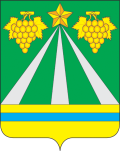 АДМИНИСТРАЦИЯ МУНИЦИПАЛЬНОГО ОБРАЗОВАНИЯКРЫМСКИЙ РАЙОНПОСТАНОВЛЕНИЕот 19.03.2021                                                                                                                             № 553город КрымскО внесении изменений в постановление администрации муниципального образования Крымский район от 25 июня 2020 года № 1273 «Об утверждении административного регламента предоставления муниципальной услуги «Выдача разрешения на установку и эксплуатацию рекламных конструкций на соответствующей территории, аннулирование таких разрешений»В целях приведения в соответствие с требованиями законодательства Российской Федерации, п о с т а н о в л я ю:1. Внести в постановление администрации муниципального образования Крымский район от 31 декабря 2019 года № 2793 «Об утверждении административного регламента по предоставлению муниципальной услуги «Выдача разрешения на установку и эксплуатацию рекламных конструкций на соответствующей территории, аннулирование таких разрешений» изменения, изложив приложение «Административный регламент предоставления муниципальной услуги «Выдача разрешения на установку и эксплуатацию рекламных конструкций на соответствующей территории, аннулирование таких разрешений» в новой редакции (приложение).2. Отделу по взаимодействию со СМИ администрации муниципального образования Крымский район (Безовчук) обнародовать настоящее постановление путем размещения на официальном сайте администрации муниципального образования Крымский район www.krymsk-region.ru, зарегистрированном в качестве средства массовой информации.3. Постановление вступает в силу со дня обнародования.Первый заместитель главы муниципального образования Крымский район                                                                  В.Н.Черник                                                                                ПРИЛОЖЕНИЕ                                                                                к постановлению администрации                                                                                муниципального образования                                                                                Крымский район                                                                                от ____________ № ___________                           «ПРИЛОЖЕНИЕ                                                                                к постановлению администрации                                                                                муниципального образования                                                                                Крымский район                                                                                от 25.06.2020 № 1273АДМИНИСТРАТИВНЫЙ РЕГЛАМЕНТпредоставления муниципальной услуги «Выдача разрешения на установку и эксплуатацию рекламных конструкций на соответствующей территории, аннулирование таких разрешений»Раздел 1. Общие положенияПодраздел 1.1. Предмет регулирования  регламентаАдминистративный регламент по предоставлению муниципальной услуги «Выдача разрешения на установку и эксплуатацию рекламных конструкций на соответствующей территории, аннулирование таких разрешений» (далее – Административный регламент) определяет стандарты, сроки и последовательность административных процедур (действий) по предоставлению администрацией муниципального образования Крымский район муниципальной услуги «Выдача разрешения на установку и эксплуатацию рекламных конструкций на соответствующей территории, аннулирование таких разрешений» (далее - муниципальная услуга).Подраздел 1.2. Круг заявителей1.2.1.  Заявителями на получение муниципальной услуги (далее – заявители) являются владелец соответствующего недвижимого имущества либо владелец рекламной конструкции:- по договору с собственником земельного участка, здания или иного недвижимого имущества, к которому присоединяется рекламная конструкция, либо с лицом, управомоченным собственником такого имущества, в том числе с арендатором;- по договору на установку и эксплуатацию рекламной конструкции, заключенному с лицом, обладающим правом хозяйственного ведения, правом оперативного управления или иным вещным правом на такое недвижимое имущество, при наличии согласия такого собственник и с соблюдением требований, установленных частью 5.1 статьи 19 Федерального закона от 13 марта 2006 года № 38-ФЗ «О рекламе» (в случае, если недвижимое имущество, к которому присоединяется рекламная конструкция, закреплено собственником за другим лицом на праве хозяйственного ведения, праве оперативного управления или ином вещном праве);- по договору на установку и эксплуатацию рекламной конструкции, заключенному с доверительным управляющим при условии, что договор доверительного управления не ограничивает доверительного управляющего в совершении таких действий с соответствующим имуществом (в случае, если недвижимое имущество, которому присоединяется рекламная конструкция, передано собственником в доверительное управление).От имени заявителя заявление о предоставлении муниципальной услуги могут подавать представители, наделенные соответствующими полномочиями.1.2.2.  В случае, если для предоставления муниципальной услуги необходима обработка персональных данных лица, не являющегося заявителем, и если в соответствии с федеральным законом обработка таких персональных данных может осуществляться с согласия указанного лица, при обращении за получением муниципальной услуги заявитель дополнительно предоставляет документы, подтверждающие получение согласия указанного лица или его законного представителя на обработку персональных данных указанного лица. Документы, подтверждающие получение согласия, могут быть представлены в том числе в форме электронного документа. Действие настоящей части не распространяется на лиц, признанных безвестно отсутствующими, и на разыскиваемых лиц, место нахождения которых не установлено уполномоченным федеральным органом исполнительной власти. От имени несовершеннолетних и лиц, признанных недееспособными, согласие на обработку данных дают их законные представители.Подраздел 1.3. Требования к порядку информирования о предоставлении муниципальной услуги1.3.1.  Информацию о порядке предоставления муниципальной услуги можно получить:- непосредственно в управлении архитектуры и градостроительства администрации муниципального образования Крымский район при личном обращении;- с использованием средств телефонной связи, через средства массовой информации и посредством письменного обращения;- в форме электронного документа посредством направления на адрес электронной почты;- в филиалах государственного автономного учреждения Краснодарского края «Многофункциональный центр предоставления государственных и муниципальных услуг Краснодарского края» (далее – МФЦ) при личном обращении, в том числе в филиале государственного автономного учреждения Краснодарского края «Многофункциональный центр предоставления государственных и муниципальных услуг Краснодарского края» в Крымском районе посредством интернет-сайта – http://www.e-mfc.ru – «Online-консультант», «Электронный консультант», «Виртуальная приемная».Информация о местонахождении и графике работы, справочных телефонах, официальных сайтах МФЦ предоставления государственных и муниципальных услуг Краснодарского края размещаются на Едином портале МФЦ предоставления государственных и муниципальных услуг Краснодарского края в сети Интернет - http://www.e-mfc.ru.1.3.2.  Посредством размещения информации в сети Интернет на Едином Портале государственных и муниципальных услуг (www.gosuslugi.ru) и (или) Портале государственных и муниципальных услуг (функций) Краснодарского края http://pgu.krasnodar.ru (далее - Единый Портал, Портал Краснодарского края). На Едином Портале и Портале Краснодарского края размещается следующая информация:1) исчерпывающий перечень документов, необходимых для предоставления муниципальной услуги, требования к оформлению указанных документов, а также перечень документов, которые заявитель вправе представить по собственной инициативе;2) круг заявителей;3) срок предоставления муниципальной услуги;4) результаты предоставления муниципальной услуги, порядок представления документа, являющегося результатом предоставления муниципальной услуги;5) размер государственной пошлины, взимаемой за предоставление муниципальной услуги;6) исчерпывающий перечень оснований для приостановления или отказа в предоставлении муниципальной услуги;7) о праве заявителя на досудебное (внесудебное) обжалование действий (бездействий) и решений, принятых (осуществляемых) в ходе предоставления муниципальной услуги;8) формы заявлений (уведомлений, сообщений), используемые при предоставлении муниципальной услуги.Информация на Едином Портале, Портале Краснодарского края о порядке и сроках предоставления муниципальной услуги на основании сведений, содержащихся в федеральной государственной информационной системе «Федеральный реестр государственных и муниципальных услуг (функций)», региональной государственной информационной системе «Реестр государственных услуг (функций) Краснодарского края», предоставляется заявителю бесплатно.Доступ к информации о сроках и порядке предоставления услуги осуществляется без выполнения заявителем каких-либо требований, в том числе без использования программного обеспечения, установка которого на технические средства заявителя требует заключения лицензионного или иного соглашения с правообладателем программного обеспечения, предусматривающего взимание платы, регистрацию или авторизацию заявителя или предоставление им персональных данных.1.3.3.  Посредством размещения информационных стендов в уполномоченном органе.1.3.4.  Посредством телефонной связи Call-центра (горячая линия): 8 800 1000-900.1.3.5.  Информация о местонахождении, контактных телефонах, официальном сайте, адресе электронной почты и графике работы администрации муниципального образования Крымский район (далее – Администрация) расположена на официальном сайте Администрации в сети Интернет, Едином портале государственных и муниципальных услуг (функции) (далее – Портал), Портале государственных и муниципальных услуг (функций) Краснодарского края (далее  – региональный Портал):1.3.6.  Информация о местонахождении, контактных телефонах, официальном сайте, адресе электронной почты и графике работы управления архитектуры и градостроительства администрации муниципального образования Крымский район (далее – Управление) расположена на официальном сайте Администрации в сети Интернет, Портале, региональном Портале:1.3.7.  Информация о местонахождении, контактных телефонах, официальном сайте, адресе электронной почты и графике работы государственного автономного учреждения Краснодарского края «Многофункциональный центр предоставления государственных и муниципальных услуг Краснодарского края» (далее – МФЦ) расположена на официальном сайте МФЦ, Портале, региональном Портале:1.3.8.  Информация о муниципальной услуге предоставляется по электронной почте, посредством телефонной связи, размещения информации на официальном сайте Администрации, публикации в средствах массовой информации, издания информационных материалов (брошюр, буклетов, справочно-информационных карт), посредством Портала, регионального Портала.1.3.9.  Управление осуществляет функции информирования и консультирования граждан о порядке предоставления муниципальной услуги, приема от заявителей документов, необходимых для получения услуг, первичной их обработки, контроля за сроками прохождения документов, а также выдачи заявителям документа по итогам предоставления муниципальной услуги.1.3.10.  Основными требованиями к информированию заинтересованных лиц являются:- достоверность представляемой информации;- чёткость в изложении информации;- полнота информации;- наглядность форм предоставления информации;- удобство и доступность получения информации;- оперативность предоставления информации.1.3.11.  На информационных стендах Управления, а также на официальном сайте Администрации размещается следующая информация:- о порядке предоставления муниципальной услуги;- форма заявления о предоставлении муниципальной услуги;- перечень документов, необходимых для получения муниципальной услуги;- режим работы Управления, а также органов и организаций, обращение в которые необходимо для предоставления муниципальной услуги;- адреса иных органов, участвующих в предоставлении муниципальной услуги;- адрес официального сайта Администрации, а также органов и организаций, обращение в которые необходимо для предоставления муниципальной услуги;- номера телефонов и адреса электронной почты Управления, а также органов и организаций, обращение в которые необходимо для предоставления муниципальной услуги;- срок предоставления муниципальной услуги;- порядок обжалования действий (бездействия) должностных лиц, оказывающих муниципальную услугу.1.3.12.  Места для информирования, предназначенные для ознакомления заявителей с информационными материалами, оборудуются:- информационными стендами;- стульями и столами для оформления документов.Информационные стенды, размещенные в уполномоченном органе, должны содержать:- режим работы, адреса уполномоченного органа и МФЦ;- адрес официального сайта Администрации, адрес электронной почты уполномоченного органа;- почтовые адреса, телефоны, фамилии руководителей МФЦ и уполномоченного органа;- порядок получения консультаций о предоставлении муниципальной услуги;- порядок и сроки предоставления муниципальной услуги;- образцы заявлений о предоставлении муниципальной услуги и образцы заполнения таких заявлений;- перечень документов, необходимых для предоставления муниципальной услуги;- основания для отказа в приеме документов о предоставлении муниципальной услуги;- основания для отказа в предоставлении муниципальной услуги;- досудебный (внесудебный) порядок обжалования решений и действий (бездействия) уполномоченного органа, а также должностных лиц и муниципальных служащих;- иную информацию, необходимую для получения муниципальной услуги.Такая же информация размещается на официальном сайте Администрации и на сайте МФЦ.Получение физическими лицами консультаций по процедуре предоставления муниципальной услуги может осуществляться следующими способами: посредством личного обращения, по телефону, посредством письменных обращений по почте.Информация о процедуре предоставления муниципальной услуги предоставляется бесплатно.Обязанности должностных лиц при ответе на телефонные звонки, устные и письменные обращения граждан:- при консультировании по телефону сотрудник должен назвать свою фамилию, имя, отчество, должность, а также наименование органа, в которое обратилось заинтересованное лицо, а затем в вежливой форме четко и подробно проинформировать обратившегося по интересующим вопросам;- при консультировании посредством индивидуального устного общения, сотрудник дает гражданину полный, точный и оперативный ответ на поставленные вопросы;- при консультировании по письменным обращениям заявителю дается четкий и понятный ответ на поставленные вопросы, указывается фамилия, имя, отчество, должность и номер телефона исполнителя. Ответ на обращение направляется по почте на адрес заявителя в срок, не превышающий 30 дней с момента поступления письменного обращения;- при невозможности специалиста, принявшего звонок, самостоятельно ответить на поставленные вопросы, телефонный звонок должен быть переадресован (переведен) на другое должностное лицо или же обратившемуся гражданину должен быть сообщен телефонный номер, по которому можно получить необходимую информацию.1.3.13.  Консультации предоставляются ответственными специалистами при личном или письменном обращении заинтересованных лиц, посредством устного консультирования, официального сайта, телефонной связи или электронной почты, почтовой связи.1.3.14.  Консультации предоставляются по следующим вопросам:- о перечне документов, представляемых для получения муниципальной услуги;- о времени приёма документов, необходимых для получения муниципальной услуги;- о сроке предоставления муниципальной услуги.1.3.15.  Консультирование заинтересованных лиц о порядке предоставления муниципальной услуги проводится в рабочее время.1.3.16.  Все консультации, а также предоставленные специалистами в ходе консультаций документы предоставляются бесплатно.1.3.17.  Специалист, осуществляющий индивидуальное устное консультирование, должен принять все необходимые меры для дачи полного и оперативного ответа на поставленные вопросы, в том числе с привлечением других специалистов. Время ожидания в очереди заинтересованного лица при индивидуальном устном консультировании не может превышать 20 минут.Индивидуальное устное консультирование каждого заинтересованного лица специалист осуществляет не более 15 минут.1.3.18.  В случае, если для подготовки ответа требуется более продолжительное время, специалист, осуществляющий индивидуальное устное консультирование, может предложить заинтересованным лицам обратиться за необходимой информацией в письменном виде либо назначить другое удобное для заинтересованных лиц время для устного консультирования.Звонки граждан принимаются в соответствии с графиком работы отраслевых (функциональных) органов Администрации, а также органов и организаций, обращение в которые необходимо для предоставления муниципальной услуги.1.3.19.  При ответах на телефонные звонки специалист, осуществляющий информирование и консультирование, сняв трубку, должен назвать фамилию, имя, отчество, занимаемую должность и наименование учреждения. Во время разговора необходимо произносить слова четко, избегать «параллельных разговоров» с окружающими людьми и не прерывать разговор по причине поступления звонка на другой аппарат.Время разговора не должно превышать 10 минут.1.3.20.  При невозможности специалиста, принявшего звонок, самостоятельно ответить на поставленные вопросы, телефонный звонок должен быть переадресован (переведен) на другого специалиста или же обратившемуся гражданину должен быть сообщен телефонный номер по которому можно получить необходимую информацию.1.3.21.  В случае поступления от гражданина запроса на получение письменной консультации специалист обязан ответить на него в течение 10 дней со дня поступления запроса.1.3.22.  Ответы на письменные обращения направляются в письменном виде и должны содержать ответы на поставленные вопросы, фамилию, инициалы и номер телефона исполнителя. Ответ подписывается должностными лицами Администрации.Раздел 2. Стандарт предоставления муниципальной услугиПодраздел 2.1. Наименование муниципальной услугиНаименование муниципальной услуги - «Выдача разрешения на установку и эксплуатацию рекламных конструкций на соответствующей территории, аннулирование таких разрешений».Подраздел 2.2. Наименование органа, предоставляющего муниципальную услугу2.2.1.  Предоставление муниципальной услуги осуществляется уполномоченным органом - Администрацией. Администрация предоставляет муниципальную услугу через Управление.2.2.2.  В предоставлении государственной (муниципальной) услуги участвуют многофункциональные центры предоставления государственных и муниципальных услуг Краснодарского края (далее – МФЦ).2.2.3.  Заявитель (представитель заявителя) независимо от его места жительства или места пребывания имеет право на обращение в любой по его выбору МФЦ в пределах территории Краснодарского края для предоставления ему муниципальной услуги по экстерриториальному принципу.2.2.4.  Предоставление муниципальной услуги в МФЦ по экстерриториальному принципу осуществляется на основании соглашения о взаимодействии, заключённом между МФЦ и Администрацией.2.2.5.  В соответствии с пунктом 3 части 1 статьи 7 Федерального закона от 27 июля 2010 года № 210-ФЗ «Об организации предоставления государственных и муниципальных услуг», органы, предоставляющие муниципальные услуги, не вправе требовать от заявителя осуществления действий, в том числе согласований, необходимых для получения муниципальных услуг и связанных с обращением в иные государственные органы, органы местного самоуправления, организации, за исключением получения услуг и получения документов и информации, предоставляемых в результате предоставления таких услуг, включенных в перечни услуг, которые являются необходимыми и обязательными для предоставления муниципальных услуг, утвержденные решением представительного органа местного самоуправления.Подраздел 2.3. Описание результата предоставления муниципальной услуги2.3.1.  Результатом предоставления муниципальной услуги являются:1) разрешение на установку и эксплуатацию рекламной конструкции;2) решение об отказе в выдаче разрешения на установку и эксплуатацию рекламной конструкции;3) решение об аннулировании разрешения на установку и эксплуатацию рекламной конструкции.2.3.2.  Результаты предоставления муниципальной услуги по экстерриториальному принципу в виде электронных документов и (или) электронных образов документов заверяются уполномоченными должностными лицами Администрации, уполномоченными на принятие решения о предоставлении муниципальной услуги посредством использования электронной цифровой подписи.Для получения результата предоставления муниципальной услуги на бумажном носителе заявитель имеет право обратиться непосредственно в Управление.Подраздел 2.4. Срок предоставления муниципальной услуги, в том числе с учетом необходимости обращения в организации, участвующие в предоставлении муниципальной услуги, срок приостановления представления муниципальной услуги в случае, если возможность приостановления предусмотрена законодательством Российской Федерации, срок выдачи (направления) документов, являющихся результатом предоставления муниципальной услуги2.4.1.  Муниципальная услуга о выдаче разрешения на установку и эксплуатацию рекламной конструкции, и решение об отказе и выдаче разрешения на установку и эксплуатацию рекламной конструкции предоставляется в течение 58 (пятьдесят восемь) дней со дня регистрации заявления.Выдача решения об аннулировании разрешения на установку и эксплуатацию рекламной конструкции предоставляется в течение 28 (двадцати восьми) дней со дня регистрации уведомления.2.4.2.  В случае отсутствия возможности использования факсимильной связи, Единого и Регионального портала и (или) единой системы межведомственного электронного взаимодействия срок выдачи специального разрешения увеличивается на срок доставки документов ФГУП Почта России.2.4.3.  При направлении заявления и нотариально заверенных копий всех необходимых документов по почте, срок предоставления муниципальной услуги отсчитывается от даты их поступления в Управление.2.4.4.  В случае представления заявления через МФЦ срок исчисляется со дня регистрации заявления специалистом МФЦ.Подраздел 2.5. Нормативные правовые акты, регулирующие предоставление  муниципальной услугиПредоставление Администрацией муниципальной услуги осуществляется в соответствии со следующими нормативными правовыми актами:- Конституцией Российской Федерации (принята всенародным голосованием 12 декабря 1993 года, с учетом поправок, внесенных законами Российской Федерации о поправках к Конституции Российской Федерации от 30 декабря 2008 года № 6-ФКЗ, от 30 декабря 2008 года № 7-ФКЗ, от 5 февраля 2014 года № 2-ФКЗ) (Официальный текст Конституции Российской Федерации, включающий новые субъекты Российской Федерации - Республику Крым и город федерального назначения Севастополь, опубликован на официальном интернет-портале правовой информации http://www.pravo.gov.ru 11 апреля 2014 года, в «Собрании законодательства Российской Федерации»,  14 апреля 2014 года № 15, ст. 1691);- Гражданским кодексом Российской Федерации («Российская газета» от 8 декабря 1994 года № 238-239, от 6, 7, 8 февраля 1996 года № 23, 24, 25, от 28 ноября 2001 года № 233, от 22 декабря 2006 года № 289);- Налоговым кодексом Российской Федерации («Собрание законодательства Российской Федерации» от 3 августа 1998 года № 31 ст. 3824, от 7 августа 2000 года № 32 ст. 3340);- Градостроительным кодексом Российской Федерации от 29 декабря 2004 года № 191-ФЗ (текст опубликован в изданиях «Российская газета», от 30 декабря 2004 года № 290, «Собрание законодательства Российской Федерации», от 3 января 2005 года, № 1 (часть 1), ст. 16, «Парламентская газета», от 14 января 2005 года № 5-6);- Федеральным законом от 29 декабря 2004 года № 191-ФЗ «О введении в действие Градостроительного кодекса Российской Федерации» (текст опубликован в изданиях «Российская газета», от 30 декабря 2004 года № 29, «Собрание законодательства российской Федерации», от 3 января 2005 года, № 1 (часть 1), ст. 17, «Парламентская газета», от 14 января 2005 года № 5-6);- Земельным кодексом Российской Федерации от 25 октября 2001 года № 136-ФЗ (текст опубликован в изданиях «Российская газета» от 30 октября 2001 года № 211-212, «Парламентской газете» от 30 октября 2001 года № 204-205, «Собрании законодательства Российской Федерации» от 29 октября 2001 года № 44 ст. 4147);- Федеральным законом от 25 октября 2001 года № 137-ФЗ «О введении в действие Земельного кодекса Российской Федерации (текст опубликован в изданиях «Российская газета» от 30 октября 2001 года № 211-212, «Парламентской газете» от 30 октября 2001 года № 204-205, «Собрании законодательства Российской Федерации» от 29 октября 2001 года № 44 ст. 4148);- Федеральным законом от 27 июля 2006 года № 149-ФЗ «Об информации, информационных технологиях и о защите информации» (текст опубликован в изданиях «Российская газета» от 29 июля 2006 года № 165, «Парламентская газета» от 3 августа 2006 года № 126-127, «Собрание законодательства Российской Федерации» от 31 июля 2006 года № 31 (часть I) ст. 3448);- Федеральным законом от 27 июля 2006 года № 152-ФЗ «О персональных данных» (текст опубликован в изданиях «Российская газета» от 29 июля 2006 года № 165, «Парламентская газета» от 3 августа 2006 года № 126-127, «Собрание законодательства Российской Федерации» от 31 июля 2006 года № 31 (часть I) ст. 3451);- Федеральным законом от 6 октября 2003 года № 131-ФЗ «Об общих принципах организации местного самоуправления в Российской Федерации» (текст опубликован в изданиях «Российская газета» от 8 октября 2003 года № 202, «Парламентской газете» от 8 октября 2003 года № 186, «Собрании законодательства Российской Федерации» от 6 октября 2003 года № 40 ст. 3822);- Федеральным законом от 27 июля 2010 года № 210-ФЗ «Об организации предоставления государственных и муниципальных услуг» (первоначальный текст документа опубликован в изданиях «Российская газета», от 30 июля 2010 года № 168, «Собрание законодательства Российской Федерации», от 2 августа 2010 года № 31, ст. 4179);- Федеральным законом от 6 апреля 2011 года № 63-ФЗ «Об электронной подписи» (текст опубликован в изданиях «Российская газета» от 8 апреля 2011 года № 75, «Собрание законодательства Российской Федерации» от 11 апреля 2011 года № 15 ст. 2036, «Парламентская газета» от 8 апреля 2011 года № 17);- Федеральным законом от 13 марта 2006 года № 38-ФЗ «О рекламе» («Российская газета» от 15 марта 2006 года № 51);- Указом Президента Российской Федерации от 7 мая 2012 года № 601 «Об основных направлениях совершенствования системы государственного управления» (текст опубликован в «Собрании законодательства российской Федерации» от 7 мая 2012 года № 19 ст. 2338);- постановлением Правительства Российской Федерации от 16 мая 2011 года № 373 «О разработке и утверждении административных регламентов осуществления государственного контроля (надзора) и административных регламентов предоставления государственных услуг» (текст опубликован в «Собрании законодательства Российской Федерации» от 30 мая 2011 года № 22, статья 3169, текст с изменениями опубликован в «Российской газете» от 26 августа 2011 года № 189);- постановлением Правительства Российской Федерации от 25 августа 2012 года № 852 «Об утверждении Правил использования усиленной квалифицированной электронной подписи при обращении за получением государственных и муниципальных услуг внесении изменения в Правила разработки и утверждения административных регламентов предоставления государственных услуг» («Собрание законодательства Российской Федерации», от 3 сентября 2012 года № 36, ст. 4903, «Российская газета», от 31 августа 2012 года № 200);- постановлением Правительства Российской Федерации от 26 марта 2016 года № 236 «О требованиях к предоставлению в электронной форме государственных и муниципальных услуг» («Официальный интернет-портал правовой информации» (www.pravo.gov.ru) 5 апреля 2016 года, «Российская газета» от 8 апреля 2016 года № 75, Собрание законодательства Российской Федерации от 11 апреля 2016 года № 15 ст. 2084);- Государственным стандартом Российской Федерации ГОСТ Р 52044-2003 «Наружная реклама на автомобильных дорогах и территориях городских и сельских поселений. Общие технические требования к средствам наружной рекламы. Правила размещения»;- решением Совета муниципального образования Крымский район от 29 декабря 2009 года № 824 «Об утверждении положения об установке и эксплуатации рекламных конструкций на территории муниципального образования Крымский район»;- уставом муниципального образования Крымский район.Подраздел 2.6. Исчерпывающий перечень документов, необходимых в соответствии с нормативными правовыми актами для предоставления муниципальной услуги и услуг, которые являются необходимыми и обязательными для предоставления муниципальной услуги, подлежащих представлению заявителем, способы их получения заявителем, в том числе в электронной форме, порядок их предоставления2.6.1.  Для получения муниципальной услуги, заявитель представляет следующие документы:1) заявление на имя главы муниципального образования Крымский район в соответствии с приложением  к настоящему Административному регламенту (приложение № 1);2) копия документа, подтверждающая личность заявителя физического лица или его представителя;3) копия документа, подтверждающего полномочия представителя заявителя, если с заявлением о предоставлении земельного участка обращается представитель заявителя;4) протокол общего собрания собственников  помещений в многоквартирном доме, в том числе проведенного посредством заочного голосования с использованием государственной информационной системы жилищно-коммунального хозяйства в соответствии с Жилищным кодексом Российской Федерации, подтверждающим согласие этих собственников, в случае, если для установки и эксплуатации рекламной конструкции необходимо использование общего имущества собственников помещений в многоквартирном доме, за исключением случая, когда недвижимое имущество находится в государственной или муниципальной собственности;5) подтверждение в письменной форме или в форме электронного документа с использованием единого портала государственных и муниципальных услуг и (или) региональных порталов государственных и муниципальных услуг согласия собственника или иного указанного в частях 5, 6, 7 статьи 19 Федерального закона от 13 марта 2006 года № 38-ФЗ «О рекламе» законного владельца соответствующего недвижимого имущества на присоединение к этому имуществу рекламной конструкции, если заявитель не является собственником или иным законным владельцем недвижимого имущества;6) фотофиксация – фотография предлагаемого места размещения рекламной конструкции (на бумажном носителе размером не менее 10х15 и электронном носителе в формате .jpeg);7) проектно-конструкторская и монтажная документация на рекламную конструкцию с указанием материалов, параметров и основных узлов конструкций, подготовленная специализированной проектной организацией или предприятием-изготовителем конструкции;8) план-схема размещения рекламной конструкции на топографической основе в масштабе от 1:500 до 1:2000 с нанесением инженерных коммуникаций, дорожных знаков и всех объектов наружной рекламы в радиусе 100 м, с указанием ориентиров размещения рекламной конструкции (на бумажном носителе формат А3, А4 и электронном носителе в формате dwg).2.6.2.  Для получения решения об аннулировании разрешения на установку и эксплуатацию рекламной конструкции заявитель представляет следующие документы:1) уведомление об отказе от дальнейшего использования разрешения на установку и эксплуатацию рекламной конструкции, согласно приложению к настоящему Административному регламенту (приложение № 2);2) документ, удостоверяющий личность заявителя, в случае обращения доверенного лица – доверенность и документ, удостоверяющий его личность;3) документ, подтверждающий прекращение договора заключенного между собственником или иным законным владельцем недвижимого имущества, к которому присоединяется рекламная конструкция, и владельцем рекламной конструкции.В случае представления заявителем документов, предусмотренных пунктами 1 - 7, 9, 10, 14, 17 и 18 части 6 статьи 7 Федерального закона от 27 июля 2010 года № 210-ФЗ «Об организации предоставления государственных и муниципальных услуг», их бесплатное копирование осуществляется работником МФЦ, после чего оригиналы возвращаются заявителю. Копии иных документов представляются заявителем самостоятельно.2.6.3. В целях предоставления муниципальной услуги установление личности заявителя может осуществляться в ходе личного приема посредством предъявления паспорта гражданина Российской Федерации либо иного документа, удостоверяющего личность, в соответствии с законодательством Российской Федерации или посредством идентификации и аутентификации в  органе, предоставляющем муниципальную услугу – Администрации, МФЦ с использованием информационных технологий, предусмотренных частью 18 статьи 14.1 Федерального закона от 27 июля 2006 года № 149-ФЗ «Об информации, информационных технологиях и о защите информации».2.6.4. При предоставлении муниципальной услуги в электронной форме идентификация и аутентификация (при наличии технической возможности) могут осуществляться посредством:1) единой системы идентификации и аутентификации или иных государственных информационных систем, если такие государственные информационные системы в установленном Правительством Российской Федерации порядке обеспечивают взаимодействие с единой системой идентификации и аутентификации, при условии совпадения сведений о физическом лице в указанных информационных системах;2) единой системы идентификации и аутентификации и единой информационной системы персональных данных, обеспечивающей обработку, включая сбор и хранение, биометрических персональных данных, их проверку и передачу информации о степени их соответствия предоставленным биометрическим персональным данным физического лица.2.6.5.  Заявителям обеспечивается возможность выбора способа подачи заявления о предоставлении муниципальной услуги: при личном обращении в Уполномоченный орган или в МФЦ, почтовой связью, с использованием средств факсимильной связи, в электронной форме.Заявитель вправе представить заявление и прилагаемые к нему документы на бумажном носителе лично или посредством почтового отправления с уведомлением о вручении либо в форме электронных документов с использованием федеральной государственной информационной системы «Единый портал государственных и муниципальных услуг (функций)» (далее - единый портал), регионального портала государственных и муниципальных услуг (при его наличии) или посредством МФЦ.Заявление, подаваемое в форме электронного документа, подписывается заявителем простой электронной подписью, а прилагаемые к нему электронные документы должны быть подписаны должностными лицами органов (организаций), выдавших эти документы, усиленной квалифицированной электронной подписью (если законодательством Российской Федерации для подписания таких документов не установлен иной вид электронной подписи).Подраздел 2.7. Исчерпывающий перечень документов, необходимых в соответствии с нормативными правовыми актами для предоставления муниципальной услуги, которые находятся в распоряжении государственных органов, органов местного самоуправления и иных органов, участвующих в предоставлении муниципальных услуг, и которые заявитель вправе представить, а также способы их получения заявителями, в том числе в электронной форме, порядок их предоставления2.7.1.  Документы, необходимые в соответствии с нормативными правовыми актами для предоставления муниципальной услуги, которые находятся в распоряжении государственных органов, органов местного самоуправления и иных органов, участвующих в предоставлении муниципальной услуги, и которые заявитель вправе представить:1) выписка из единого государственного реестра юридических лиц (далее – ЕРЮЛ) – для юридических лиц, или выписка из единого государственного реестра индивидуальных предпринимателей (далее – ЕГРИП) – для индивидуальных предпринимателей;2) выписка из Единого государственного реестра недвижимости (далее – ЕГРН) о правах на недвижимое имущество, к котором предлагается присоединить рекламную конструкцию;3) согласие от уполномоченного органа на размещение рекламной конструкции, если соответствующее недвижимое имущество находится в государственной или муниципальной собственности;4) подтверждение оплаты государственной пошлины.2.7.2.  Непредставление заявителем документов, перечисленных в пункте 2.7.1. настоящего Административного регламента, не является основанием для отказав предоставлении муниципальной услуги.Подраздел 2.8. Указание на запрет требовать от заявителя2.8.1.  Специалист не вправе требовать от заявителя:- предоставления документов и информации или осуществления действий, представление или осуществление которых не предусмотрено нормативными правовыми актами, регулирующими отношения, возникающие в связи с предоставлением муниципальной услуги;- представления документов и информации, которые в соответствии с нормативными правовыми актами Российской Федерации, нормативными правовыми актами Краснодарского края и муниципальными правовыми актами находятся в распоряжении государственных органов, предоставляющих государственную услугу, иных государственных, органов местного самоуправления и (или) подведомственных государственным органам и органам местного самоуправления организаций, участвующих в предоставлении государственных или муниципальных, за исключением документов, указанных в части 6 статьи 7 Федерального закона от 27 июля 2010 года № 210-ФЗ «Об организации предоставления государственных и муниципальных услуг»;- осуществления действий, в том числе согласований, необходимых для получения муниципальных услуг и связанных с обращением в иные государственные органы, органы местного самоуправления, организации, за исключением получения услуг и получения документов и информации, предоставляемых в результате предоставления таких услуг, включенных в перечни услуг, которые являются необходимыми и обязательными для предоставления муниципальных услуг и предоставляются организациями, участвующими в предоставлении муниципальных услуг;- представления документов и информации, отсутствие и (или) недостоверность которых не указывались при первоначальном отказе в приёме документов, необходимых для предоставления муниципальной услуги, либо в предоставлении муниципальной услуги за исключением следующих случаев:1) изменение требований нормативных правовых актов, касающихся предоставления муниципальной услуги, после первоначальной подачи заявления о предоставлении муниципальной услуги;2) наличие ошибок в заявлении о предоставлении муниципальной услуги и документах, поданных заявителем после первоначального отказа в приёме документов, необходимых для предоставления муниципальной услуги, либо в предоставлении муниципальной услуги и не включенных в представленный ранее комплект документов;3) истечение срока действия документов или изменение информации после первоначального отказа в приёме документов, необходимых для предоставления муниципальной услуги либо в предоставлении муниципальной услуги;4) выявление документально подтвержденного факта (признаков) ошибочного или противоправного действия (бездействия) должностного лица Администрации, предоставляющего муниципальную услугу, муниципального служащего сотрудника МФЦ, работника организации, предусмотренной частью 1.1 статьи 16 Федерального закона от 27 июля 2010 года № 210-ФЗ «Об организации предоставления государственных и муниципальных услуг, при первоначальном отказе в приёме документов, необходимых для предоставления муниципальной услуги, либо в предоставлении муниципальной услуги, о чём в письменном виде за подписью руководителя Администрации, предоставляющего муниципальную услуг, руководителя МФЦ при первоначальном отказе в приёме документов, необходимых для предоставления муниципальной услуги, либо руководителя организации, предусмотренной частью 1.1 статьи 16 Федерального закона от 27 июля 2010 года № 210-ФЗ «Об организации предоставления государственных и муниципальных услуг», уведомляет заявитель, а также приносятся извинения за доставленные неудобства.2.8.2.  Запрещено отказывать в приеме запроса и иных документов, необходимых для предоставления муниципальной услуги, в случае, если запрос и документы, необходимые для предоставления муниципальной услуги, поданы в соответствии с информацией о сроках и порядке предоставления муниципальной услуги, опубликованной на Едином портале, Региональном портале.Запрещено отказывать в предоставлении муниципальной услуги в случае, если запрос и документы, необходимые для предоставления муниципальной услуги, поданы в соответствии с информацией о сроках и порядке предоставления муниципальной услуги, опубликованной на Едином портале, Региональном портале.Запрещено требовать от заявителя совершения иных действий, кроме прохождения идентификации и аутентификации в соответствии с нормативными правовыми актами Российской Федерации, указания цели приема, а также предоставления сведений, необходимых для расчета длительности временного интервала, который необходимо забронировать для приема.2.8.3.  При предоставлении муниципальных услуг по экстерриториальному принципу Администрация не вправе требовать от заявителя (представителя заявителя) или МФЦ предоставления документов на бумажных носителях, если иное не предусмотрено федеральным законодательством, регламентирующим предоставление государственных (муниципальных) услуг.Подраздел 2.9. Исчерпывающий перечень оснований для отказа в приёме документов, необходимых для предоставления муниципальной услуги2.9.1.  Основанием для отказа в приеме документов, необходимых для предоставления муниципальной услуги, является:1) заявление подписано лицом, не имеющим полномочий на подписание данного заявления; 2) обращение представителя заявителя без доверенности, оформленной в соответствии с действующим законодательством; 3) заявление не содержит сведений, установленных пунктом 2.6.1 подраздела 2.6. раздела 2 настоящего Регламента;4) к заявлению не приложены документы, соответствующие требованиям пункта 2.6.1 подраздела 2.6. раздела 2 настоящего Регламента.5) наличие в представленных документах записей, исполненных карандашом или имеющих подчистки, приписки, зачеркнутые слова, неоговоренные исправления, а также отсутствие в них необходимых сведений, подписей, печатей;6) несоблюдение установленных законом условий признания действительности электронной подписи.2.9.2.  О наличии основания для отказа в приеме документов заявителя информирует специалист уполномоченного органа либо МФЦ, ответственный за прием документов, объясняет заявителю содержание выявленных недостатков в представленных документах и предлагает принять меры по их устранению.Уведомление об отказе в приеме документов, необходимых для предоставления муниципальной услуги, по требованию заявителя подписывается работником МФЦ, должностным лицом уполномоченного органа и выдается заявителю с указанием причин отказа не позднее одного рабочего дня со дня обращения заявителя за получением муниципальной услуги.Не может быть отказано заявителю в приеме дополнительных документов при наличии намерения их сдать.Не допускается отказ в приеме заявления и иных приеме документов, необходимых для предоставления муниципальной услуги, в случае, если заявление и документы, необходимые для предоставления муниципальной услуги, поданы в соответствии с информацией о сроках и порядке предоставления муниципальной услуги, опубликованной на Едином портале, Региональном портале.Отказ в приеме документов, необходимых для предоставления муниципальной услуги, не препятствует повторному обращению после устранения причины, послужившей основанием для отказа.Подраздел 2.10. Исчерпывающий перечень оснований для приостановления или отказа в предоставлении муниципальной услуги2.10.1.  Оснований для приостановления предоставления муниципальной услуги законодательством Российской Федерации не предусмотрено.2.10.2.  Основания для отказа в предоставлении муниципальной услуги:1) несоответствие проекта рекламной конструкции и её территориального размещения требованиям технического регламента;2) несоответствие установки рекламной конструкции в заявленном месте схеме размещения рекламных конструкций (в случае, если место установки рекламной конструкции определяется схемой размещения рекламных конструкций);3) наращение требований нормативных актов по безопасности движения транспорта;4) нарушение внешнего архитектурного облика сложившейся застройки поселения;5) нарушение требований законодательства Российской Федерации об объектах культурного наследия (памятниках истории и культуры) народов Российской Федерации, их охране и использовании;6) нарушение требований, установленных частями 5.1, 5.6, 5.7 статьи 19 Федерального закона от 13 марта 2006 года № 38-ФЗ «О рекламе» (далее – закон «О рекламе»);7) не оплачена государственная пошлина.Отказ в предоставлении муниципальной услуги не препятствует повторному обращению после устранения причины, послужившей основанием для отказа.Запрещено отказывать в приёме запроса и иных документов, необходимых для предоставления муниципальной услуги, в случае, если запрос и документы, необходимые для предоставления муниципальной услуги, поданы в соответствии с информацией о сроках и порядке предоставления муниципальной услуги, опубликованной на Портале, региональном Портале.Подраздел 2.11. Перечень услуг, которые являются необходимыми и обязательными для предоставления муниципальной услуги, в том числе сведения о документе (документах), выдаваемом (выдаваемых) организациями, участвующими в предоставлении муниципальной услугиНеобходимые и обязательные муниципальные услуги для предоставления данной муниципальной услуги отсутствуют.Подраздел 2.12. Порядок, размер и основания взимания государственной пошлины или иной платы, взимаемой за предоставление муниципальной услугиМуниципальная услуга предоставляется с взиманием государственной пошлины за выдачу разрешения на установку рекламной конструкции  в размере 5000 (пять тысяч) рублей, согласно части 12 статьи 19 Федерального закона от 13 марта 2006 г. № 38-ФЗ «О рекламе».За аннулирование разрешения на установку и эксплуатацию рекламной конструкции плата не взимается.Подраздел 2.13. Порядок, размер и основания взимания платы за предоставление услуг, которые являются необходимыми и обязательными для предоставления муниципальной услуги, включая информацию о методике расчета размера такой платыПлата за предоставление услуг, которые являются необходимыми и обязательными для предоставления муниципальной услуги не взимается.Подраздел 2.14. Срок и порядок регистрации запроса заявителя о предоставлении муниципальной услуги и услуги, предоставляемой организацией, участвующей в предоставлении муниципальной услуги, в том числе в электронной форме2.14.1.  Регистрация заявления о предоставлении муниципальной услуги и (или) документов (содержащихся в них сведений), необходимых для предоставления муниципальной услуги, осуществляется в день их поступления.2.14.2.  Регистрация заявления о предоставлении муниципальной услуги с документами, указанными в пункте 2.6.1 подраздела 2.6. раздела 2 настоящего Регламента, поступившими в электронном виде в выходной (нерабочий или праздничный) день, осуществляется в первый за ним рабочий день.2.14.3.  Срок регистрации заявления о предоставлении муниципальной услуги и документов (содержащихся в них сведений), представленных заявителем, не может превышать 20 минут.Подраздел 2.15. Требования к помещениям, в которых предоставляется муниципальная услуга, к залу ожидания, местам для заполнения запросов о предоставлении муниципальной услуги, информационным стендам с образцами их заполнения и перечнем документов, необходимых для предоставления каждой муниципальной услуги размещению и оформлению визуальной, текстовой и мультимедийной информации о порядке предоставления такой услуги, в том числе к обеспечению доступности для инвалидов указанных объектов в соответствии с законодательством Российской Федерации о социальной защите инвалидов2.15.1.  Информация о графике (режиме) работы Управления размещается при входе в здание, в котором оно осуществляет свою деятельность, на видном месте.Здание, в котором предоставляется муниципальная услуга, должно быть оборудовано входом для свободного доступа заявителей в помещение.Вход в здание должен быть оборудован информационной табличкой (вывеской), содержащей информацию об уполномоченном органе, осуществляющем предоставление муниципальной услуги, а также оборудован удобной лестницей с поручнями, пандусами для беспрепятственного передвижения граждан.2.15.2.  Места предоставления муниципальной услуги оборудуются с учетом требований доступности для инвалидов в соответствии с действующим законодательством Российской Федерации о социальной защите инвалидов, в том числе обеспечиваются:- условия для беспрепятственного доступа к объекту, на котором организовано предоставление услуг и к местам отдыха;- возможность самостоятельного передвижения по территории объекта, на котором организовано предоставление услуг, входа в такой объект и выхода из него, посадки в транспортное средство и высадки из него, в том числе с использованием кресла-коляски;- сопровождение инвалидов, имеющих стойкие расстройства функции зрения и самостоятельного передвижения, и оказание им помощи на объекте, на котором организовано предоставление услуг;- надлежащее размещение оборудования и носителей информации, необходимых для обеспечения беспрепятственного доступа инвалидов  к объекту и предоставляемым услугам с учетом ограничений их жизнедеятельности;- дублирование необходимой для инвалидов звуковой и зрительной информации, а также надписей, знаков и иной текстовой и графической информации знаками, выполненными рельефно-точечным шрифтом Брайля, допуск сурдопереводчика и тифлосурдопереводчика;- допуск на объект, на котором организовано предоставление услуг, собаки – проводника при наличии документа, подтверждающего её специальное обучение и выдаваемого в порядке, установленном законодательством Российской Федерации;- оказание работниками Управления предоставляющей услуги населению, помощи инвалидам в преодолении барьеров, мешающих получению ими услуг.В случаях, если существующие объекты социальной инфраструктуры невозможно полностью приспособить с учетом потребностей инвалидов, собственники этих объектов до их реконструкции или капитального ремонта должны принимать согласованные с одним из общественных объединений инвалидов, осуществляющих свою деятельность на территории Крымского городского поселения Крымского района, меры для обеспечения доступа инвалидов к месту предоставления услуги либо, когда это возможно, обеспечить предоставление необходимых услуг по месту жительства инвалида или в дистанционном режиме.На парковках общего пользования вблизи расположения помещений по предоставлению муниципальных услуг выделяется не менее 10 процентов мест (но не менее одного места) для бесплатной парковки транспортных средств, управляемых инвалидами I, II групп, и транспортных средств, перевозящих таких инвалидов и (или) детей-инвалидов. На граждан из числа инвалидов III группы распространяются нормы настоящей части в порядке, определяемом Правительством Российской Федерации.2.15.3.  Помещения, в которых предоставляется муниципальная услуга, должны соответствовать санитарно-гигиеническим правилам и нормативам, правилам пожарной безопасности, безопасности труда. Помещения оборудуются системами кондиционирования (охлаждения и нагревания) и вентилирования воздуха, средствами оповещения о возникновении чрезвычайной ситуации. На видном месте располагаются схемы размещения средств пожаротушения и путей эвакуации людей. Предусматривается оборудование доступного места общественного пользования (туалет).Прием документов в Администрации осуществляется в специально оборудованных помещениях или отведенных для этого кабинетах.Помещения, предназначенные для приёма заявителей, оборудуются информационными стендами, содержащими сведения, указанные в подпункте 1.3.7. настоящего административного регламента.Информационные стенды размещаются на видном, доступном месте.2.15.4.  Оформление информационных листов осуществляется удобным для чтения шрифтом – Times New Roman, формат листа А-4, текст – прописанные буквы, размером шрифта № 14 – обычный, наименование – заглавные буквы, размером шрифта № 14 – жирный, поля 1 см вкруговую. Тексты материалов должны быть напечатаны без исправлений, наиболее важная информация выделяется жирным шрифтом. При оформлении информационных материалов в виде образцов заявлении на получение муниципальной услуги, образцов заявлений, перечней документов требования к размеру шрифта и формату листа могут быть снижены.2.15.5.  Помещения для приёма заявителей должны соответствовать комфортным для граждан условиям и оптимальным условиям работы должностных лиц Управления и должны обеспечивать:- комфортное расположение заявителя и должностного лица уполномоченного органа;- возможность и удобство оформления заявителем письменного обращения;- телефонную связь;- возможность копирования документов;- доступ к нормативным правовым актам, регулирующим предоставление муниципальной услуги;- наличие письменных принадлежностей и бумаги формата А4.2.15.6.  Для ожидания заявителями приёма, заполнения необходимых для получения муниципальной услуги документов отводятся места, оборудованные стульями, столами (стойками) для возможности оформления документов, обеспечиваются ручками, бланками документов. Количество мест ожидания определяется исходя из их фактической нагрузки и возможности их размещения в помещении.Прием заявителей при предоставлении муниципальной услуги осуществляется согласно графику (режиму) работы Управления: ежедневно (с понедельника по пятницу) в специально выделенные для приема граждан дни (вторник и четверг), кроме выходных и праздничных дней, в течение рабочего времени. 2.15.7.  Рабочее место должностного лица Управления, ответственного за предоставление муниципальной услуги, должно быть оборудовано персональным компьютером с доступом к информационным ресурсам Управления.Кабинеты приема получателей муниципальных услуг должны быть оснащены информационными табличками (вывесками) с указанием номера кабинета.Специалисты, осуществляющие приём получателей муниципальных услуг, обеспечиваются личными нагрудными идентификационными карточками (бейджами) и (или) настольными табличками.Подраздел 2.16. Показателями доступности и качества муниципальной услуги, в том числе количество взаимодействий заявителя с должностными лицами при предоставлении муниципальной услуги и их продолжительность, возможность получения информации о ходе предоставления муниципальной услуги, в том числе с использованием информационно – коммуникационных  технологий, возможность либо невозможность получения муниципальной услуги в МФЦ (в том числе в полном объеме), в любом территориальном подразделении органа, предоставляющего муниципальную услугу, по выбору заявителя (экстерриториальный принцип), посредством запроса о предоставлении нескольких государственных и (или) муниципальных услуг в МФЦ, предусмотренного статье 15.1 Федерального закона от 27 июля 2010 года № 210-ФЗ «Об организации предоставления государственных и муниципальных услуг»2.16.1.  Основными показателями доступности и качества муниципальной услуги являются:- количество взаимодействий заявителя с должностными лицами при предоставлении муниципальной услуги и их продолжительность. В процессе предоставления муниципальной услуги заявитель вправе обращаться в уполномоченный орган по мере необходимости, в том числе за получением информации о ходе предоставления муниципальной услуги;- возможность подачи запроса заявителя о предоставлении муниципальной услуги и выдаче заявителям документов по результатам предоставления муниципальной услуги в МФЦ;- возможность получения информации о ходе предоставления муниципальной услуги, в том числе с использованием Единого портала, Регионального портала;- установление должностных лиц, ответственных за предоставление муниципальной услуги;- установление и соблюдение требований к помещениям, в которых предоставляется услуга;- установление и соблюдение срока предоставления муниципальной услуги, в том числе срока ожидания в очереди при подаче заявления и при получении результата предоставления муниципальной услуги;- количество заявлений, принятых с использованием информационно-телекоммуникационной сети интернет, в том числе посредством Единого портала, Регионального портала.2.16.2.  Заявитель (представитель заявителя) независимо от его места жительства или места пребывания (для физических лиц, включая индивидуальных предпринимателей) либо места нахождения (для юридических лиц) имеет право на обращение в любой по его выбору МФЦ в пределах территории Краснодарского края для предоставления ему муниципальной услуги по экстерриториальному принципу.Предоставление муниципальной услуги в МФЦ по экстерриториальному принципу осуществляется на основании соглашений о взаимодействии, заключенных уполномоченным МФЦ с уполномоченным органом.2.16.3.  Взаимодействие заявителя (его представителя) с должностными лицами МФЦ, уполномоченного органа при предоставлении муниципальной услуги осуществляется два раза - при представлении в МФЦ, уполномоченный орган заявления со всеми необходимыми документами для получения муниципальной услуги и при получении результата предоставления муниципальной услуги заявителем непосредственно. Продолжительность одного взаимодействия заявителя с должностным лицом МФЦ, уполномоченного органа при предоставлении муниципальной услуги не превышает 15 минут. В случае направления заявления посредством Единого портала взаимодействие заявителя с должностными лицами МФЦ, уполномоченного органа осуществляется два раза - при представлении в МФЦ, уполномоченный орган всех необходимых документов для получения муниципальной услуги и при получении результата предоставления муниципальной услуги заявителем непосредственно. Продолжительность одного взаимодействия заявителя с должностным лицом МФЦ, уполномоченного органа при предоставлении муниципальной услуги не превышает 15 минут.Заявителям обеспечивается возможность оценить доступность и качество муниципальной услуги на Едином портале.2.16.4.  Для получения муниципальной услуги заявитель вправе обратиться в МФЦ в соответствии со статьей 15.1 Федерального закона от 27 июля 2010 года № 210-ФЗ «Об организации предоставления государственных и муниципальных услуг» путем подачи комплексного запроса о предоставлении нескольких государственных и (или) муниципальных услуг».2.16.5.  Основные требования к качеству предоставления муниципальной услуги:- своевременность  предоставления муниципальной услуги;- достоверность и полнота информирования заявителя о ходе рассмотрения обращения;- удобство и доступность получения заявителем информации о порядке предоставления муниципальной услуги.2.16.6.  Показателями качества предоставления муниципальной услуги являются срок рассмотрения заявления, отсутствие или наличие жалоб на действия (бездействие) должностных лиц.2.16.7.  При предоставлении муниципальной услуги:- при направлении запроса почтовым отправлением или в электронной форме непосредственного взаимодействия заявителя с должностным лицом, осуществляющим предоставление муниципальной услуги, как правило, не требуется;- при личном обращении заявитель осуществляет взаимодействие с должностным лицом, осуществляющим предоставление муниципальной услуги не более двух раз, при подаче запроса и получении подготовленных в ходе исполнения муниципальной услуги документов. Продолжительность одного такого взаимодействия не должна превышать 15 минут.Заявителю (представителю заявителя) предоставляется возможность независимо от его места жительства или места пребывания (для физических лиц, включая индивидуальных предпринимателей) либо места нахождения (для юридических лиц), обращаться в любой по его выбору МФЦ в пределах территории Краснодарского края для предоставления ему государственной (муниципальной) услуги по экстерриториальному принципу.Предоставление государственной (муниципальной) услуги в МФЦ
по экстерриториальному принципу осуществляется на основании соглашений 
о взаимодействии, заключенных уполномоченным МФЦ с исполнительным 
органом государственной власти Краснодарского края (органом местного самоуправления в Краснодарском крае). 2.16.8.  При приёме комплексного запроса у заявителя сотрудник МФЦ обязан проинформировать его обо всех государственных и (или) муниципальных услугах, услугах, которые являются необходимыми и обязательными для предоставления государственных (муниципальных) услуг, получение которых необходимо для получения государственных (муниципальных) услуг, указанных в комплексном запросе.2.16.9.  Состав действий, которые заявитель вправе совершить в электронной форме при получении муниципальной услуги с использованием Портала, регионального Портала:- получить информацию о местонахождении Администрации, графике её работы;- ознакомиться с перечнем необходимых документов для предоставления муниципальной услуги;- скачать форму заявления;- подать заявление;- отследить ход предоставления муниципальной услуги;- получить результат предоставления муниципальной услуги.2.16.10.  Заявителю обеспечивается возможность получения информации о ходе выполнения предоставляемой муниципальной услуги на Портале, региональном Портале.Сведения о ходе и результате выполнения запроса о предоставлении муниципальной услуги в электронном виде заявителю предоставляются в виде уведомления в личном кабинете заявителя на региональном Портале.2.16.11.  При направлении заявления и документов (содержащихся в них сведений) в форме электронных документов в порядке, предусмотренном пунктом 2.17.1. настоящего Административного регламента, обеспечивается возможностью направления заявителю сообщения в электронном виде, подтверждающего их приём и регистрацию.Подраздел 2.17. Иные требования, в том числе учитывающие особенности предоставления муниципальной услуги по экстерриториальному принципу (в случае, если муниципальная услуга предоставляется по экстерриториальному принципу) и особенности предоставления муниципальной услуги в электронной форме2.17.1.  Для получения муниципальной услуги заявителю предоставляется возможность представить заявление о предоставлении муниципальной услуги, в том числе в форме электронного документооборота:- в уполномоченный орган;- через МФЦ в уполномоченный орган по экстерриториальному принципу;- посредством использования информационно-телекоммуникационных технологий, включая использование Портала, регионального Портала, с применением электронной подписи, вид которой должен соответствовать требованиям постановления Правительства Российской Федерации от 25 июня 2012 года № 634 «О видах электронной подписи, использование которой допускается при обращении за получением государственных и муниципальных услуг» (далее – электронная подпись).2.17.2.  Заявления и документы, необходимые для предоставления муниципальной услуги, предоставляемые в форме электронных документов подписываются в соответствии с требованиями статей 21.1 и 21.2 Федерального закона от 27 июля 2010 года № 210-ФЗ «Об организации предоставления государственных и муниципальных услуг» и Федерального закона от 6 апреля 2011 года № 63-ФЗ «Об электронной подписи».В случае направления заявлений и документов в электронной форме с использованием Портала, регионального Портала, заявление и документы должны быть подписаны квалифицированной электронной подписью.2.17.3.  Для получения доступа к возможности Портала, регионального Портала необходимо выбрать субъект Российской Федерации, и после открытия списка территориальных федеральных органов исполнительной власти в этом субъекте Российской Федерации, органов исполнительной власти субъекта Российской Федерации и органов местного самоуправления выбрать администрацию муниципального образования Крымский район Краснодарского края с перечнем оказываемых муниципальных услуг и информацией по каждой услуге.2.17.4.  В карточке каждой услуги содержится описание каждой услуги, подробная информация о порядке и способах обращения за услугой, перечень документов, необходимых для получения услуги, информация о сроках её исполнения, а также бланки заявлений и форм, которые необходимо заполнить для обращения за услугой.2.17.5.  Подача заявителем запроса и иных документов, необходимых для предоставления муниципальной услуги, и приём таких запросов и документов осуществляется в следующем порядке:- подача запроса на предоставление муниципальной услуги в электронном виде заявителем осуществляется через личный кабинет на региональном Портале;- для оформления документов посредством сети Интернет заявителю необходимо пройти процедуру авторизации на региональном Портале;- для авторизации заявителю необходимо ввести страховой номер индивидуального лицевого счета застрахованного лица, выданный Пенсионным фондом Российской Федерации (государственным учреждением) по Краснодарскому краю (СНИЛС), и пароль, полученный после регистрации на Портале;- заявитель, выбрав муниципальную услугу, готовит пакет документов (копии в электронном виде), необходимый для её предоставления, и направляет их вместе с заявлением через личный кабинет заявителя на Портале;- заявитель вместе с электронными копиями документов попадает в информационную систему уполномоченного органа, оказывающего выбранную заявителем услугу, которая обеспечивает приём запросов, обращений, заявлений и иных документов (сведений), поступивших с регионального Портала и (или) через систему межведомственного электронного взаимодействия.2.17.6.  При предоставлении муниципальной услуги в электронной форме посредством Портала, регионального Портала Заявителю обеспечивается:1) получение информации о порядке и сроках предоставления муниципальной услуги;2) запись на приём в Управление, МФЦ для подачи запроса о предоставлении муниципальной услуги (далее – Запрос);3) формирование Запроса;4) оплата государственной пошлины за предоставление муниципальных услуг и уплата иных платежей, взимаемых в соответствии с законодательством Российской Федерации;5) получение результата предоставления муниципальной услуги;6) получение сведений о ходе выполнения запроса;7) осуществление оценки качества предоставления муниципальной услуги;8) досудебное (внесудебное) обжалование решений и действий (бездействия) органа (организации) должностного лица орана (организации) либо государственного или муниципального служащего.2.17.7.  Информация о предоставлении муниципальной услуги размещается на Портале, региональном Портале.На Портале, региональном Портале размещается следующая информация:1) исчерпывающий перечень документов, необходимых для предоставления муниципальной услуги, требования к оформлению указанных документов, а также перечень документов, которых заявитель вправе представить по собственной инициативе;2) круг заявителей;3) срок предоставления муниципальной услуги;4) результаты предоставления муниципальной услуги, порядок представления документа, являющегося результатом предоставления муниципальной услуги;5) размер государственной пошлины, взимаемой за предоставление муниципальной услуги;6) исчерпывающий перечень оснований для приостановления или отказа в предоставлении муниципальной услуги;7) о праве заявителя на досудебное (внесудебное) обжалование решений и действий (бездействия), принятых (осуществляемых) в ходе предоставления муниципальной услуги;8) формы заявлений (уведомлений, сообщений), используемые при предоставлении муниципальной услуги.2.17.8.  Информация на Портале, региональном Портале о порядке и сроках предоставления муниципальной услуги на основании сведений, содержащихся в федеральном государственной информационной системе «Федеральный реестр государственных услуг (функций)» (далее – Федеральный реестр), региональной государственной информационной системе «Реестр государственных услуг (функций) Краснодарского края» (далее – Реестр Краснодарского края), предоставляется заявителю бесплатно.2.17.9.  Доступ к информации о сроках и порядке предоставления муниципальной услуги осуществляется без выполнения заявителем каких-либо требований, в том числе без использования программного обеспечения, установка которого на технические средства заявителя требует заключения лицензионного или иного соглашения с правообладателем программного обеспечения, предусматривающего взимание платы, регистрацию или авторизацию заявителя, или предоставление им персональных данных.2.17.10.  В целях предоставления муниципальной услуги, в том числе осуществляется приём заявителей по предварительной записи.2.17.11.  Запись на приём проводится посредством Портала, регионального Портала.Заявителю предоставляется возможность записи в любые свободные для приёма дату и время в пределах установленного в Управлении, МФЦ графика приёма заявителей.2.17.12.  Управление, МФЦ не вправе требовать от заявителя совершения иных действий, кроме прохождения идентификации и аутентификации в соответствии с нормативными правовыми актами Российской Федерации, указания цели приёма, а также предоставления сведений, необходимых для расчета длительности временного интервала, который необходимо забронировать для приёма.2.17.13.  Заявителям обеспечивается возможность оценить доступность и качество муниципальной услуги на Портале, региональном Портале.2.17.14.  При обращении в МФЦ муниципальная услуга предоставляется с учетом принципа экстерриториальности, в соответствии с которым заявитель вправе выбрать для обращения за получением услуги МФЦ, расположенный на территории Краснодарского края, независимо от места его регистрации на территории Краснодарского края, места расположения на территории Краснодарского края объектов недвижимости.2.17.15.  МФЦ при обращении заявителя (представителя заявителя) за предоставлением муниципальной услуги осуществляет:- формирование электронных документов и (или) электронных образов заявления, документов, принятых от заявителя (представителя заявителя), копии документов личного хранения, принятых от заявителя (представителя заявителя), обеспечивая их заверение электронной подписью в установленном порядке;- направление с использованием информационно-телекоммуникационных технологий электронных документов и (или) электронных образов документов, заверенных уполномоченным должностным лицом МФЦ в органы местного самоуправления в Краснодарском крае, подведомственные им организации, предоставляющие соответствующую муниципальную услугу.2.17.16.  Перечень классов средств электронной подписи, которые допускаются к использованию при обращении за получением муниципальной услуги, оказываемой с применением усиленной квалифицированной электронной подписи, определяются на основании утверждаемой федеральным органом исполнительной власти по согласованию с Федеральной службой безопасности Российской Федерации модели угроз безопасности информации в информационной системе, используемой в целях приёма обращений за получением муниципальной услуги и (или) предоставления такой услуги.Раздел 3. Состав, последовательность и сроки выполнения административных процедур (действий), требования к порядку их выполнения, в том числе особенности выполнения административных процедур (действий) в электронной формеПодраздел 3.1. Состав и последовательность административных процедур3.1.1.  Предоставление муниципальной услуги в Администрации включает в себя следующие административные процедуры (действия):1) прием и регистрация заявления с комплектом документов;2) рассмотрение заявления и принятие решения об определении специалиста, ответственного за проведение административных процедур;3) сбор сведений, проведение экспертизы документов;4) принятие решения о выдаче документов;5) выдача заявителю документов.3.1.2.  Порядок осуществления в электронной форме, в том числе с использованием регионального Портала, административных процедур (действий) в соответствии с положениями статьи 10 Федерального закона от 27 июля 2010 года № 210-ФЗ «Об организации предоставления государственных и муниципальных услуг».Подраздел 3.2. Особенности выполнения административных  процедур (действий) в АдминистрацииПодраздел 3.2.1. Приём и регистрация заявления с комплектом документов3.2.1.1.  Основанием для начала предоставления муниципальной услуги является обращение заявителя (его представителя, доверенного лица) с приложением всех необходимых документов, указанных в пунктах 2.6.1. или 2.6.2. раздела 2 настоящего Административного регламента.3.2.1.2.  Специалист, осуществляющий приём документов:1) устанавливает личность заявителя, в том числе проверяет документ, удостоверяющий личность заявителя, либо полномочия представителя;2) осуществляет проверку наличия всех необходимых документов  и правильности их оформления, удостоверяясь в том, что:- копии документов удостоверены в установленном законодательством порядке;- тексты документов написаны разборчиво;- имена физических лиц, адреса их места жительства написаны полностью;- в документах нет подчисток, приписок, зачеркнутых слов и иных не оговоренных исправлений, дающих возможность неоднозначного толкования представленных документов и вызывающих сомнения в законности предоставленных документов;- документы не содержат серьезных повреждений, наличие которых не позволяет однозначно истолковать их содержание;- не истек срок действия документа;- предоставляет заявителю консультацию по порядку и срокам предоставления муниципальной услуги;- в случае если имеются основания для отказа в приёме документов, необходимых для предоставления муниципальной услуги предусмотренные пунктом 2.10.1. настоящего Административного регламента, специалист отказывает заявителю в приёме заявления о предоставлении муниципальной услуги с объяснением причин;3) регистрирует заявление и прилагаемые документы в системе электронного документооборота, проверяет полноту и достоверность документов;4) направляет главе муниципального образования Крымский район заявление с приложенными к нему документами на резолюцию.3.2.1.3.  Глава муниципального образования Крымский район в течение двух рабочих дней рассматривает заявление, накладывает резолюцию и передает в общий отдел администрации муниципального образования Крымский район (далее – общий отдел).3.2.1.4.  Специалист общего отдела в течение одного рабочего дня передает заявление согласно резолюции заместителю главы муниципального образования Крымский район, курирующему вопросы развития, архитектуры и градостроительства, экономики, имущества и земельных отношений.3.2.1.5.  Заместитель главы муниципального образования Крымский район в течение одного рабочего дня передает заявление с резолюцией начальнику Управления.3.2.1.6.  Заявление со всеми необходимыми документами принимается и регистрируется в журнале регистрации входящей корреспонденции.3.2.1.7.  При приёме документов на предоставление муниципальной услуги в отношении заявителя общий максимальный срок приёма документов не может превышать 15 минут.3.2.1.8.  В любое время с момента приёма документов заявитель имеет право на получение сведений о прохождении процедуры предоставления муниципальной услуги по телефону либо непосредственно в организации, через которую было подано заявление.3.2.1.9.  Критерием принятия решения по данной административной процедуре является соответствие заявления утвержденной форме и наличие всех необходимых документов к нему.3.2.1.10.  Результатом данной административной процедуры является регистрация поступившего заявления в журнале регистрации входящей корреспонденции Администрации и поступление дела начальнику Управления.3.2.1.11.  Способом фиксации результата данной административной процедуры является проставление штампа входящего документа организации, через которую было подано заявление и регистрация данного заявления в журнале входящей корреспонденции.3.2.1.12.  Общий срок выполнения административной процедуры не может превышать 5 (пять) рабочих дней.Подраздел 3.2.2. Рассмотрение заявления и принятие решения об определении специалиста, ответственного за проведение административных процедур3.2.2.1.  Основанием для начала административной процедуры является поступление заявления с комплектом документов начальнику Управления.3.2.2.2.  Начальник Управления в течение 1 (одного) рабочего дня принимает решение об определении специалиста, ответственного за проведение административных процедур (далее – специалист).3.2.2.3.  Критерием принятия решения по данной административной процедуре является наличие на заявлении даты и номера исходящей корреспонденции.3.2.2.4.  Результатом данной административной процедуры является передача заявления с комплектом документов специалисту для проведения правовой экспертизы.3.2.2.5.  Способом фиксации результата данной административной процедуры является визирование на заявлении с указанием фамилии специалиста и проставления даты.3.2.2.6.  Общий срок выполнения административной процедуры не может превышать 1 (один) рабочий день.Подраздел 3.2.3. Сбор сведений, проведение экспертизы документов3.2.3.1.  Основанием для начала административной процедуры является поступление заявления с комплектом документов специалисту от начальника Управления.3.2.3.2.  Специалист проводит проверку их на соответствие законодательству и наличие всех необходимых документов.3.2.3.3.  При отсутствии необходимых для принятия решения документов специалист направляет межведомственные запросы о представлении документов и информации для предоставлении государственной или Муниципальной услуги с использованием межведомственного информационного взаимодействия.Межведомственный запрос направляется за подписью начальника Управления.3.2.3.4.  Межведомственный запрос о предоставлении документов и (или) информации должен содержать:- наименование органа или организации, направляющей межведомственный запрос;- наименование органа или организации, в адрес которых направляется межведомственный запрос;- наименование муниципальной услуги, для предоставления которой необходимо представление документа и (или) информации, а также, если имеется, номер (идентификатор) такой услуги в реестре муниципальных услуг;- указание на положения нормативного правового акта, которыми установлено представление документа и (или) информации, необходимых дл предоставления муниципальной услуги, и указание на реквизиты данного нормативного правового акта;- сведения, необходимые для представления документа и (или) информации, установленные административным регламентом предоставления муниципальной услуги, а также сведения, предусмотренные нормативными правовыми актами как необходимые для представления таких документов и (или) информации;- контактная информация для направления ответа на межведомственный запрос;- дата направления межведомственного запроса;- фамилия, имя, отчество и должность лица, подготовившего и направившего межведомственный запрос, а также номер служебного телефона и (или) адрес электронной почты данного лица для связи;- информация о факте получения согласия, предусмотренного частью 5 статьи 7 Федерального закона от 27 июля 2010 года № 210-ФЗ «Об организации предоставления государственных и муниципальных услуг» (при направлении межведомственного запроса в случае, предусмотренном частью 5 статьи 7 Федерального закона от 27 июля 2010 года № 210-ФЗ «Об организации предоставления государственных и муниципальных услуг»).3.2.3.5.  Результатом данной административной процедуры является поступление специалисту всех межведомственных ответов на межведомственные запросы.3.2.3.6.  Способом фиксации результата данной административной процедуры является дата регистрации входящей корреспонденции на ответах межведомственных запросов.3.2.3.7.  В случае наличия оснований для отказа в предоставлении муниципальной услуги, указанных в пункте 2.10.2. настоящего Административного регламента, специалист готовит решение об отказе в выдаче разрешения на установку и эксплуатацию рекламной конструкции (приложение № 3) и направляет его заявителю.3.2.3.8.  При рассмотрении уведомления об отказе от дальнейшего использования разрешения на установку и эксплуатацию рекламно конструкции специалист проверяет:1) факт выдачи разрешения на установку и эксплуатацию рекламной конструкции;2) срок действия разрешения на установку и эксплуатацию рекламной конструкции, которая подлежит аннулированию;3) полномочия лица, обратившегося с уведомлением об отказе от дальнейшего использования разрешения на установку и эксплуатацию рекламной конструкции.3.2.3.9.  Критерием принятия положительного решения по данной административной процедуре является отсутствие оснований для отказа в предоставлении муниципальной услуги.3.2.3.10.  Результатом данной административной процедуры является подготовка и подписание разрешения на установку и эксплуатацию рекламной конструкции или решение об отказе в выдаче разрешения на установку и эксплуатацию рекламной конструкции, решение об аннулировании разрешения на установку и эксплуатацию рекламной конструкции.3.2.3.11.  Способом фиксации результата данной административной процедуры является регистрация сопроводительного письма о направлении разрешения на установку и эксплуатацию рекламной конструкции или решение об отказе в выдаче разрешения на установку и эксплуатацию рекламной конструкции, решения об аннулировании разрешения на установку и эксплуатацию рекламной конструкции в журнале исходящей корреспонденции для выдачи его заявителю.3.2.3.12.  Общий срок выполнения административной процедуры по разрешению на установку и эксплуатацию рекламной конструкции не может превышать 42 (сорок два) дня.3.2.3.13.  Общий срок выполнения административной процедуры по вопросу рассмотрения уведомления об отказе от дальнейшего использования разращения на установку и эксплуатацию рекламной конструкции не может превышать 12 (двенадцать) дней.Подраздел 3.2.4. Выдача заявителю документов3.2.4.1.  Основанием для начала выдачи документов является поступление специалисту, ответственному за выдачу документов, документов для выдачи заявителю.3.2.4.2.  Специалист, ответственный за выдачу документов, устанавливает личность заявителя, в том числе проверяет документ, удостоверяющий личность, проверяет правомочность заявителя, в том числе полномочия представителя.3.2.4.3.  Специалист, ответственный за выдачу документов, делает запись в книге учета выданных документов, знакомит заявителя с перечнем выдаваемых документов (оглашает названия выдаваемых документов). Заявитель расписывается в получении документов в книге учета. Специалист, ответственный за выдачу документов, выдаёт документы заявителю.3.2.4.4.  В случае, если заявление и прилагаемые документы поданы в электронном виде, то один экземпляр документа в отсканированном виде направляется специалистом заявителю по электронной почте или в личный кабинет заявителя на Портал.3.2.4.5.  Критерием принятия решения по данной административной процедуре является получение специалистом документов для вручения заявителю.3.2.4.6.  Результатом данной административной процедуры является вручение документов заявителю.3.2.4.7.  Способом фиксации результата данной административной процедуры является регистрация в книге учета выданных документов специалистом.3.2.4.8.  Общий срок выполнения административной процедуры не может превышать 1 (один) рабочий  день.Подраздел 3.3. Порядок осуществления муниципальной услуги в электронной форме, в том числе с использованием Портала, регионального Портала административных процедур (действий) в соответствии с положениями статьи 10 Федерального закона от 27 июля 2010 года № 210-ФЗ «Об организации предоставления государственных и муниципальных услуг»Подраздел 3.3.1. Формирование запроса о предоставлении муниципальной услуги3.3.1.1.  Основанием для начала административной процедуры является подача Заявителем, через региональный Портал в электронной форме заявления о предоставлении муниципальной услуги и соответствующих документов, указанных в пункте 2.6.1. Административного регламента.3.3.1.2.  Формирование запроса заявителем осуществляется посредством заполнения электронной формы запроса на региональном Портале, без необходимости дополнительной подачи запроса в какой-либо иной форме.На Портале, региональном Портале, размещаются образцы заполнения электронной формы запроса.3.3.1.3.  Форматно-логическая проверка сформированного запроса осуществляется автоматически после заполнения заявителем каждого из полей электронной форм запроса. При выявлении некорректно заполненного поля электронной формы запроса заявитель уведомляется о характере выявленной ошибки и порядке её устранения посредством информационного сообщения непосредственно в электронной форме запроса.3.3.1.4.  При формировании запроса Заявителю обеспечивается:1) возможность копирования и сохранения запроса и иных документов, необходимых для предоставления муниципальной услуги;2) возможность заполнения несколькими заявителями одной электронной формы запроса при обращении за услугами, предполагающими направление совместного запроса несколькими заявителями;3) возможность печати на бумажном носителе копии электронной формы запроса;4) сохранение ранее введенных в электронную форму запроса значений в любой момент по желанию пользователя, в том числе при возникновении ошибок ввода и возврате для повторного ввода значений в электронную форму запроса;5) заполнение полей электронной формы запроса до начала ввода сведений заявителем с использованием сведений, размещенных в федеральной государственной информационной системе «Единая система идентификации и аутентификации в инфраструктуре, обеспечивающей информационно-технологическое взаимодействие информационных систем, используемых для предоставления государственных и муниципальных услуг в электронной форме» (далее – единая система идентификации и аутентификации), и сведений, опубликованных на Портале, региональном Портале, в части, касающейся сведений, отсутствующих в единой системе идентификации и аутентификации;6) возможность вернуться на любой из этапов заполнения электронной формы запроса без потери ранее введенной информации;7) возможность доступа заявителя на Портале или региональном Портале к ранее поданным им запросам в течение не менее одного года, а также частично сформированных запросов – в течение не менее 3 месяцев.3.3.1.5.  При успешной отправке запросу присваивается уникальный номер, по которому в личном кабинете заявителя посредством регионального Портала, заявителю будет представлена информация о ходе выполнения указанного запроса.3.3.1.6.  Результатом административной процедуры является направление сформированного и подписанного запроса и иных документов, необходимых для предоставления муниципальной услуги в Администрацию посредством регионального Портала.3.3.1.7.  Способом фиксации результата административной процедуры является присвоение регистрационного номера направленного Запроса на предоставление муниципальной услуги.Подраздел 3.3.2. Прием от заявителя и регистрация заявления о предоставлении муниципальной услуги и документов3.3.2.1.  Основанием для начала административной процедуры является поступление в Администрацию документов, направленных заявителем через региональный Портал в электронной форме заявления о предоставлении муниципальной услуги и соответствующих документов, указанных в пункте 2.6.1. Административного регламента.3.3.2.2.  Администрация обеспечивает приём документов, необходимых для предоставления муниципальной услуги, и регистрацию запроса без необходимости повторного представления Заявителем таких документов на бумажном носителе.3.3.2.3.  При представлении заявления о предоставлении муниципальной услуги и соответствующих документов, указанных  в пункте 2.6.1. Административного регламента, в электронной форме заявителю направляется электронное сообщение, подтверждающее прием данных документов, с указанием даты приёма и присвоением номера входящим документам.3.3.2.4.  Предоставление муниципальной услуги начинается с момента приёма и регистрации Администрацией электронных документов, необходимых для предоставления муниципальной услуги, а также получения в установленном порядке информации об оплате муниципальной услуги заявителем.3.3.2.5.  После принятия запроса должностным лицом, уполномоченным на предоставление муниципальной услуги, запросу в личном кабинете заявителя посредством регионального Портала присваивается статус «Регистрация заявителя и приём документов».При получении запроса в электронной форме должностным лицом, уполномоченным на предоставление муниципальной услуги, проверяется наличие оснований для отказа в приеме запроса, указанных 2.8.1. настоящего Административного регламента.3.3.2.6.  Результатом административной процедуры является регистрация поступивших в Администрацию в электронной форме заявления о предоставлении муниципальной услуги и соответствующих документов, указанных в пункте 2.6.1. и 2.6.2. Административного регламента.3.3.2.7.  Способом фиксации результата административной процедуры является присвоение входящего (регистрационного) номера поступившим документам.3.3.2.8.  Общий срок выполнения административной процедуры не может превышать 1 (один) рабочий день.Подраздел 3.3.3. Рассмотрение заявления и принятие решения об определении специалиста, ответственного за проведение административных процедур3.3.3.1.  Основанием для начала административной процедуры является поступление заявления с комплектом документов начальнику Управления.3.3.3.2.  Начальник Управления в течение 1 (одного) рабочего дня принимает решение об определении специалиста, ответственного за проведение административных процедур (далее – специалист).3.3.3.3.  Критерием принятия решения по данной административной процедуре является наличие на заявлении даты и номера входящей корреспонденции.3.3.3.4.  Результатом данной административной процедуры является передача заявления с комплектом документов специалисту для проведения правовой экспертизы.3.3.3.5.  Способом фиксации результата данной административной процедуры является визирование на заявлении с указанием фамилии специалиста и проставлением даты.3.3.3.6.  Общий срок выполнения административной процедуры не может превышать 1 (один) день.Подраздел 3.3.4. Сбор сведений, проведение экспертизы документов3.3.4.1.  Основанием для начала административной процедуры является поступление заявления с комплектом документов специалисту от начальника Управления.3.3.4.2.  Специалист проводит проверку документов на соответствие законодательству и наличие всех необходимых документов.3.3.4.3.  При отсутствии необходимых для принятия решения документов специалист направляет межведомственные запросы о предоставлении документов и информации для предоставления государственной или муниципальной услуги с использованием межведомственного информационного взаимодействия.3.3.4.4.  Межведомственные запросы оформляются в соответствии с требованиями, установленными Федеральным законом от 27 июля 2010 года № 210-ФЗ «Об организации предоставления государственных и муниципальных услуг».Обмен информацией осуществляется по электронным каналам связи с использованием совместимых средств криптографической защиты информации и применением электронной подписи сотрудников, в том числе посредством электронных сервисов, внесенных в единый реестр системы межведомственного электронного взаимодействия.Также допускается направление запросов в бумажном виде по почте, факсу, посредством курьера.3.3.4.5.  Результатом данной административной процедуры является поступление подписанных специалисту всех межведомственных ответов на межведомственные запросы.3.3.4.6.  Способом фиксации результата данной административной процедуры является дата регистрации входящей корреспонденции на ответах межведомственных запросов.3.3.4.7.  В случае наличия оснований для отказа в предоставлении муниципальной услуги, указанных в пункте 2.10.2. настоящего Административного регламента, специалист готовит решение об отказе в выдаче разрешения на установку и эксплуатацию рекламной конструкции и направляет его заявителю.3.3.4.8.  При рассмотрении уведомления об отказе от дальнейшего использования разрешения на установку и эксплуатацию рекламной конструкции специалист проверяет:1) факт выдачи разрешения на установку и эксплуатацию рекламной конструкции;2) срок действия разрешения на установку и эксплуатацию рекламной конструкции, которая подлежит аннулированию;3) полномочия лица, обратившегося с уведомлением об отказе от дальнейшего использования разрешения на установку и эксплуатацию рекламной конструкции.3.3.4.9.  Критерием принятия положительного решения по данной административной процедуре является отсутствие оснований для отказа в предоставлении муниципальной услуги.3.3.4.10.  Результатом данной административной процедуры является подготовка и подписание разрешения на установку и эксплуатацию рекламной конструкции или решение об отказе в выдаче разрешения на установку и эксплуатацию рекламной конструкции, решение об аннулировании разрешения на установку и эксплуатацию рекламной конструкции.3.3.4.11.  Способом фиксации результата данной административной процедуры является регистрация сопроводительного письма о направлении разрешения на установку и эксплуатацию рекламной конструкции или решение об отказе в выдачи разрешения на установку и эксплуатацию рекламной конструкции, решения об аннулировании разрешения на установку и эксплуатацию рекламной конструкции в журнале исходящей корреспонденции для выдачи его заявителю.3.3.4.12.  Общий срок выполнения административной процедуры по разрешению на установку и эксплуатацию рекламной конструкции не может превышать 42 (сорок два) дня.3.3.4.13. Общий срок выполнения административной процедуры по вопросу рассмотрения уведомления об отказе от дальнейшего использования разрешения на установку и эксплуатацию рекламной конструкции не может превышать 12 (двенадцать) дней.Подраздел 3.3.5. Принятие решения о выдаче документов3.3.5.1.  Основанием для начала административной процедуры является поступление специалисту от всех органов и организаций ответов на межведомственные запросы.3.3.5.2.  При поступлении всех ответов на межведомственные запросы, специалист готовит разрешение на установку и эксплуатацию рекламной конструкции.3.3.5.3.  После проведения правовой экспертизы документов при рассмотрении уведомления об отказе от дальнейшего использования разрешения на установку и эксплуатацию рекламной конструкции специалист готовит решение об аннулировании разрешения на установку и эксплуатацию рекламной конструкции (приложение № 5).3.3.5.4.  Разрешение на установку и эксплуатацию рекламной конструкции или решение об отказе в выдаче разрешения на установку и эксплуатацию рекламной конструкции готовится в двух экземплярах, один из которых направляется для вручения заявителю, а второй остаётся в деле.3.3.5.5.  Критерием принятия решения по данной административной процедуре является наличие всех ответов на межведомственные запросы и отсутствие оснований для отказа в предоставлении муниципальной услуги.3.3.5.6.  Результатом данной административной процедуры является подготовка и подписание разрешения на установку и эксплуатацию рекламной конструкции или решение об отказе в выдаче разрешения на установку и эксплуатацию рекламной конструкции.3.3.5.7.  Способом фиксации результата данной административной процедуры является регистрация сопроводительного письма о направлении разрешения на установку и эксплуатацию рекламной конструкции или решение об отказе в выдаче разрешения на установку и эксплуатацию рекламной конструкции в журнале исходящей корреспонденции для выдачи его заявителю.3.3.5.8.  Общий срок выполнения административной процедуры не может превышать 12 (двенадцать) дней.Подраздел 3.3.6. Направление заявителю сведений о ходе выполнения запроса о предоставлении муниципальной услуги3.3.6.1.  Заявитель имеет возможность получения информации о ходе предоставления муниципальной услуги.3.3.6.2.  Основанием для начала административной процедуры является поступление запроса от заявителя о ходе выполнения предоставления муниципальной услуги с помощью регионального Портала.Информация о ходе предоставления муниципальной услуги направляется заявителю специалистом в срок, не превышающий одного рабочего дня после завершения выполнения соответствующего действия, с использованием средств регионального Портала.3.3.6.3.  При предоставлении муниципальной услуги в электронной форме заявителю направляется:1) уведомление о записи на приём в Администрацию или МФЦ, содержащее сведения о дате, времени и месте приёма;2) уведомление о приёме и регистрации запроса и иных документов, необходимых для предоставления услуги, содержащее сведения о факте приема запроса и документов, необходимых для предоставления услуги, и начале процедуры предоставления услуги, а также сведения о дате и времени окончания предоставления услуги либо мотивированный отказ в приёме запроса и иных документов, необходимых для предоставления услуги;3) уведомление о факте получения информации, подтверждающей оплату услуги;4) уведомление о результатах рассмотрения документов, необходимых для предоставления услуги, содержащее сведения о принятии положительного решения о предоставлении услуги и возможности получить результат предоставления услуги либо мотивированный отказ в предоставлении услуги.3.3.6.4.  Результатом административной процедуры является направление заявителю в личный кабинет на региональном Портале информации о ходе выполнения предоставляемой муниципальной услуги.3.3.6.5.  Способом фиксации результата административной процедуры является сформированный файл, подтверждающий факт отправки заявителю в личный кабинет на региональном Портале информации о ходе выполнения предоставляемой муниципальной услуги.3.3.6.6.  Общий срок выполнения административной процедуры не может превышать 1 (один) день.Подраздел 3.3.7. Направление заявителю результата предоставления муниципальной услуги3.3.7.1.  Основанием для начала административной процедуры является поступление документов специалисту, ответственному за выдачу документов.3.3.7.2.  Должностное лицо Управления, ответственное за предоставление муниципальной услуги, в день получения результата предоставления муниципальной услуги направляет документы заявителю в личный кабинет на региональном Портале в электронной форме, подписанные усиленной квалифицированной электронной подписью должностного лица Управления, уполномоченного на подписание таких документов, или по месту требования на бумажном носителе.3.3.7.3.  В качестве предоставления муниципальной услуги заявитель по его выбору вправе получить:1) результат предоставления муниципальной услуги в форме электронного документа, подписанного уполномоченным должностным лицом с использованием усиленной квалифицированной электронной подписи;2) результат предоставления муниципальной услуги на бумажном носителе.3.3.7.4.  Заявитель вправе получить результат предоставления муниципальной услуги в форме электронного документа или документа на бумажном носителе в течение срока действия результата предоставления муниципальной услуги.3.3.7.5.  Результатом административной процедуры является направление заявителю в личный кабинет на региональном Портале документов.3.3.7.6.  Способом фиксации результата административной процедуры является сформированный файл, подтверждающий факт отправки заявителю в личный кабинет на региональном Портале документов.3.3.7.7.  Общий срок выполнения административной процедуры не может превышать 1 (один) день.Подраздел 3.4. Порядок исправления допущенных опечаток и ошибок в выданных в результате предоставления муниципальной услуги документах3.4.1.  Основанием начала выполнения административной процедуры является обращение заявителя об исправлении допущенных опечаток и ошибок в выданных в результате предоставления муниципальной услуги документах с приложением документов, подтверждающих опечатки и ошибки.3.4.2.  Решение об исправлении допущенных опечаток и ошибок в выданных в результате предоставления муниципальной услуги документах принимается в случае, если в указанных документах выявлены несоответствия прилагаемым к заявлению о предоставлении муниципальной услуги документам.3.4.3.  Результатом административной процедуры является исправление допущенных в результате предоставления муниципальной услуги опечаток и ошибок в документах либо направление в адрес заявителя ответа с информацией об отсутствии опечаток и ошибок в выданных в результате предоставления муниципальной услуги документах.3.4.4.  Способом фиксации результата административной процедуры является регистрация в книге учета выданных документов специалистом.3.4.5.  Срок прохождения административной процедуры не должен превышать 5 (пяти) календарных дней с даты регистрации обращения об исправлении допущенных опечаток и ошибок в выданных в результате предоставления муниципальной услуги документах.Подраздел 3.5. Оплата государственной пошлины за предоставление муниципальной услуги и уплата иных платежей, взимаемых в соответствии с законодательством Российской ФедерацииМуниципальная услуга предоставляется с взиманием государственной пошлины за выдачу разрешения на установку рекламной конструкции в размере 5000 (пять тысяч) рублей, согласно части 12 статьи 19 Федерального закона от 13 марта 2006 года № 38-ФЗ «О рекламе».За аннулирование разрешения на установку и эксплуатацию рекламной конструкции плата не взимается.Раздел 4.Формы контроля за исполнением регламентаПодраздел 4.1. Порядок осуществления текущего контроля за соблюдением и исполнением ответственными должностными лицами положений регламента и иных нормативных правовых актов, устанавливающих требования к предоставлению муниципальной услуги, а также принятием ими решений4.1.1.  Должностные лица, муниципальные служащие, участвующие в предоставлении муниципальной услуги, руководствуются положениями настоящего Регламента.В должностных обязанностях должностных лиц, участвующих в предоставлении муниципальной услуги, осуществляющих функции по предоставлению муниципальной услуги, устанавливаются должностные обязанности, ответственность, требования к знаниям и квалификации специалистов.Должностные лица органов, участвующих в предоставлении муниципальной услуги, несут персональную ответственность за исполнение административных процедур и соблюдение сроков, установленных настоящим Регламентом. При предоставлении муниципальной услуги заявителю гарантируется право на получение информации о своих правах, обязанностях и условиях оказания муниципальной услуги, защиту сведений о персональных данных, уважительное отношение со стороны должностных лиц.4.1.2.  Текущий контроль за соблюдением последовательности действий, определенных административными процедурами по предоставлению муниципальной услуги, и принятием решений ответственными должностными лицами Управления осуществляется непрерывно начальником Управления или заместителем главы района, курирующим вопросы развития архитектуры и градостроительства, экономики, имущества и земельных отношений.4.1.3.  Текущий контроль осуществляется путем проведения проверок соблюдения и исполнения ответственными должностными лицами положений Административного регламента и иных нормативных правовых актов устанавливающих требования к предоставлению муниципальной услуги.4.1.4.  Периодичность осуществления текущего контроля устанавливается начальником Управления или заместителем главы района, курирующим вопросы развития архитектуры и градостроительства, экономики, имущества и земельных отношений.Подраздел 4.2. Порядок и периодичность осуществления плановых и внеплановых проверок полноты и качества предоставления муниципальной услуги, в том числе порядок и формы контроля за полнотой и качеством предоставления муниципальной услуги4.2.1.  Контроль за полнотой и качеством предоставления муниципальной услуги включает в себя проведение плановых и внеплановых проверок, выявление и устранение нарушений прав заявителей, рассмотрение, принятие решений и подготовку ответов на обращения заявителей, содержащие жалобы на действия (бездействие) должностных лиц.4.2.2.  Порядок и периодичность проведения плановых проверок выполнения положения Административного регламента и иных нормативных правовых актов, устанавливающих требования к предоставлению муниципальной услуги, осуществляются в соответствии с планом работы на текущий год.4.2.3.  Решение об осуществлении плановых и внеплановых проверок и качества предоставления муниципальной услуги принимается заместителем главы района, курирующим вопросы развития архитектуры и градостроительства, экономики, имущества и земельных отношений.4.2.4.  Плановые проверки проводятся на основании годовых планов работы, внеплановые проверки проводятся при выявлении нарушения по предоставлению муниципальной услуги или по конкретной жалобе заявителя.4.2.5.  Внеплановые проверки по вопросу предоставления муниципальной услуги проводит заместитель главы района на основании жалоб заявителей, для чего запрашивает в соответствующих органах необходимые документы и по результатам проверки составляет акты с указанием выявленных нарушений.Подраздел 4.3. Ответственность должностных лиц органа, предоставляющего муниципальную услугу, за решения и действия (бездействие), принимаемые (осуществляемые) ими в ходе предоставления муниципальной услуги4.3.1.  По результатам проведенных проверок в случае выявления нарушений прав заявителей виновные лица привлекаются к дисциплинарной, гражданско-правовой, административной и уголовной ответственности в порядке, установленном законодательством Российской Федерации.4.3.2.  Должностные лица, муниципальные служащие, участвующие в предоставлении муниципальной услуги, несут персональную ответственность за принятие решения и действия (бездействие) при предоставлении муниципальной услуги.Персональная ответственность устанавливается в должностных инструкциях в соответствии с требованиями законодательства Российской Федерации.Подраздел 4.4. Положения, характеризующие требования к порядку и формам контроля за предоставлением муниципальной услуги, в том числе со стороны граждан, их объединений и организацийКонтроль за предоставлением муниципальной услуги осуществляется в форме контроля за соблюдением последовательности действий, определенных административными процедурами по исполнению муниципальной услуги, и принятием решений должностными лицами, путем проведения проверок соблюдения и исполнения должностными лицами уполномоченного органа нормативных правовых актов Российской Федерации, Краснодарского края, Крымского района, а также положений настоящего Регламента.Проверка также может проводиться по конкретному обращению гражданина или организации.Порядок и формы контроля за предоставлением муниципальной услуги должны отвечать требованиям непрерывности и действенности (эффективности).Граждане, их объединения и организации могут контролировать предоставление муниципальной услуги путем получения письменной и устной информации о результатах проведенных проверок и принятых по результатам проверок мерах.Раздел 5. Досудебный (внесудебный) порядок обжалования решений и действий (бездействия) органа, предоставляющего муниципальную услугу, а также его должностных лицПодраздел 5.1. Информация для заинтересованных лиц об их праве на досудебное (внесудебное) обжалование действий (бездействия) и (или) решений, принятых (осуществленных) в ходе предоставления муниципальной услуги5.1.1.  Заявитель имеет право на досудебное (внесудебное) обжалование решений и действий (бездействий) и (или) решений, принятых (осуществленных) Администрацией, должностным лицом Администрации, предоставляющим муниципальную услугу Администрации, либо муниципальным служащим, МФЦ, сотрудника МФЦ, в ходе предоставления муниципальной услуги (далее – досудебное (внесудебное) обжалование)5.1.2.  К правоотношениям, регулируемым данным разделом, применяются положения главы 2.1. Федерального закона от 27 июля 2010 года № 210-ФЗ «Об организации предоставления государственных и муниципальных услуг».Подраздел 5.2. Органы, организации и уполномоченные на рассмотрение жалобы лица, которым может быть направлена жалоба заявителя в досудебном (внесудебном) порядке5.2.1.  Жалоба на решения и действия (бездействия) должностных лиц Администрации, муниципальных служащих подается заявителем в Администрацию на имя главы муниципального образования Крымский район.5.2.2.  В случае, если обжалуются решения и действия (бездействия) главы муниципального образования Крымский район, жалоба подаётся непосредственно главе муниципального образования Крымский район.5.2.3.  Жалобы на решения и действия (бездействия) сотрудника МФЦ подаются руководителю этого МФЦ. Жалобы на решения и действия (бездействия) руководителя МФЦ подаются в департамент информатизации и связи Краснодарского края, являющийся учредителем МФЦ или должностному лицу, уполномоченному нормативным правовым актом Краснодарского края.5.2.4.  Жалоба подается в письменной форме на бумажном носителе, в электронной форме посредством сети Интернет, в устной форме на личном приёме в уполномоченный орган или специалисту уполномоченного органа, участвующему в предоставлении услуги.5.2.5.  Жалоба должна содержать:1) наименование органа, предоставляющего муниципальную услугу, должностного лица органа, предоставляющего муниципальную услугу либо муниципального служащего, МФЦ, его руководителя и (или) работника, решения и действия (бездействия) которых обжалуются;2) фамилию, имя, отчество (последнее – при наличии), сведения о месте жительства заявителя – физического лица либо наименование, сведения о местонахождении заявителя – юридического лица, а также номер (номера) контактного телефона, адрес (адреса) электронной почты (при наличии) и почтовый адрес, по которым должен быть направлен ответ заявителю;3) сведения об обжалуемых решениях и действиях (бездействиях) органа, предоставляющего муниципальную услугу, должностного лица органа, предоставляющего муниципальную услугу, либо муниципального служащего, МФЦ, работника МФЦ;4) доводы, на основании которых заявитель не согласен с решением и действием (бездействием) органа, предоставляющего муниципальную услугу, должностного лица органа, предоставляющего муниципальную услугу, либо муниципального служащего, МФЦ, работника МФЦ. Заявителем могут быть представлены документы (при наличии), подтверждающие доводы заявителя, либо их копии.5.2.6.  Жалоба, поступившая в уполномоченный орган, предоставляющий муниципальную услугу, МФЦ, в организации, предусмотренные частью 1.1 статьи 16 Федерального закона от 27 июля 2010 года № 210-ФЗ (далее - № 210-ФЗ) «Об организации предоставления государственных и муниципальных услуг» подлежит рассмотрению в течение пятнадцати рабочих дней со дня ее регистрации, а в случае обжалования отказа органа, предоставляющего муниципальную услугу, МФЦ организаций, предусмотренных частью 1.1 статьи 16 № 210-ФЗ, в приеме документов у заявителя либо в исправлении допущенных опечаток и ошибок или в случае обжалования нарушения установленного срока таких исправлений - в течение пяти рабочих дней со дня ее регистрации.5.2.7.  По результатам рассмотрения жалобы принимается одно из следующих решений:1) жалоба удовлетворяется, в том числе в форме отмены принятого решения (постановления), исправления допущенных опечаток и ошибок в выданных в результате предоставления муниципальной услуги документах, возврата заявителю денежных средств, взимание которых не предусмотрено нормативными правовыми актами Российской Федерации, нормативными правовыми актами субъектов Российской Федерации, муниципальными правовыми актами;2) в удовлетворении жалобы отказывается.5.2.8.  Не позднее дня, следующего за днем принятия решения, указанного в пункте 5.2.7. настоящего подраздела, заявителю в письменной форме и по желанию заявителя в электронной форме направляется мотивированный ответ о результатах рассмотрения жалобы.5.2.9.  В случае признания жалобы подлежащей удовлетворению в ответе заявителю, указанном в пункте 5.2.8. настоящего подраздела, дается информация о действиях, осуществляемых органом (специалистом), предоставляющим муниципальную услугу, МФЦ либо организацией, предусмотренной частью 1.1 статьи 16 № 210-ФЗ, в целях незамедлительного устранения выявленных нарушений при оказании муниципальной услуги, а также приносятся извинения за доставленные неудобства и указывается информация о дальнейших действиях, которые необходимо совершить заявителю в целях получения муниципальной услуги.5.2.10.  В случае признания жалобы не подлежащей удовлетворению в ответе заявителю, указанном в пункте 5.2.8. настоящего подраздела, даются аргументированные разъяснения о причинах принятого решения, а также информация о порядке обжалования принятого решения.5.2.11.  В случае установления в ходе или по результатам рассмотрения жалобы признаков состава административного правонарушения или преступления должностное лицо, работник, наделенные полномочиями по рассмотрению жалоб в соответствии с пунктом 5.2.1., 5.2.2., 5.2.3. настоящего подраздела, незамедлительно направляют имеющиеся материалы в органы прокуратуры.Подраздел 5.3. Способы информирования заявителей о порядке подачи и рассмотрения жалобы, в том числе с использованием Портала и регионального ПорталаИнформацию о порядке подачи и рассмотрения жалобы заявители могут получить на информационных стендах, расположенных в местах предоставления муниципальной услуги непосредственно в Управлении, на официальном сайте Администрации, в МФЦ, в федеральной государственной информационной системе «Единый портал государственных и муниципальных услуг (функций)», на региональном Портале.Подраздел 5.4. Перечень нормативных правовых актов, регулирующих порядок досудебного (внесудебного) обжалования решений и действий (бездействия) органа, предоставляющего муниципальную услугу, а также его должностных лицНормативными правовыми актами, регулирующими порядок досудебного (внесудебного) обжалования решений и действий (бездействий Администрации, должностных лиц Администрации либо муниципальным служащим, МФЦ, работником МФЦ являются:1) Федеральный закон от 27 июля 2010 года № 210-ФЗ «Об организации предоставления государственных и муниципальных услуг»;2) постановление Правительства Российской Федерации от 16 августа 2012 года № 840 «О порядке подачи и рассмотрения жалоб на решения и действия (бездействие) федеральных органов исполнительной власти и их должностных лиц, федеральных государственных служащих, должностных лиц государственных внебюджетных фондов Российской Федерации, а также государственных корпораций, которые в соответствии с федеральным законом наделены полномочиями по предоставлению государственных услуг в установленной сфере деятельности, и их должностных лиц»;3) постановление главы администрации (губернатора) Краснодарского края от 11 февраля 2013 года № 100 «Об утверждении Порядка подачи и рассмотрения жалоб на решения и действия (бездействие) исполнительных органов государственной власти Краснодарского края, предоставляющих государственные услуги, их должностных лиц либо государственных гражданских служащих Краснодарского края, многофункционального центра работников многофункционального центра».Раздел 6. Особенности выполнения административных процедур (действий) в многофункциональных центрах предоставления государственных и муниципальных услугПодраздел 6.1. Состав и последовательность административных процедур6.1.1.  Особенности выполнения административных процедур (действий) в МФЦ:1) информирование заявителей о порядке предоставления муниципальной услуги в МФЦ, о ходе выполнения запроса о предоставлении муниципальной услуги, по иным вопросам, связанным с предоставлением муниципальной услуги, а также консультирование заявителей о порядке предоставления муниципальной услуги в МФЦ;2) прием и заполнение запросов заявителей о предоставлении муниципальной услуги и иных документов, необходимых для предоставления муниципальной услуги, в том числе посредством автоматизированных информационных систем МФЦ, а также прием комплексных запросов;3) формирование и направление МФЦ межведомственного запроса в Администрацию;4) выдача заявителю результата предоставления муниципальной услуги, в том числе выдача документов на бумажном носителе, подтверждающих содержание электронных документов, направленных в МФЦ по результатам предоставления муниципальной услуги;5) в порядке, установленном статьей 14.1 Федерального закона от 27 июля 2006 года № 149-ФЗ "Об информации, информационных технологиях и о защите информации", размещение или обновление в единой системе идентификации и аутентификации сведений, необходимых для регистрации физических лиц в данной системе, размещение биометрических персональных данных в единой информационной системе персональных данных, обеспечивающей обработку, включая сбор и хранение, биометрических персональных данных, их проверку и передачу информации о степени их соответствия предоставленным биометрическим персональным данным физического лица (далее - единая биометрическая система) с использованием программно-технических комплексов.6) иные действия, необходимые для предоставлении муниципальной услуги, в том числе связанные с проверкой действительности усиленной квалифицированной электронной подписи заявителя, использованной при обращении за получением муниципальной услуги, а также с установлением перечня средств удостоверяющих центров, которые допускаются для использования в целях обеспечения указанной проверки и определяются на основании утверждаемой органом, предоставляющим муниципальную услугу, по согласованию с Федеральной службой безопасности Российской Федерации модели угроз безопасности информации в информационной систем, используемой в целях приёма обращений за получением муниципальной услуги и (или) предоставления такой услуги.Подраздел 6.2. Информирование заявителей о порядке предоставления муниципальной услуги в МФЦ, о ходе выполнения запроса о предоставлении муниципальной услуги, по иным вопросам, связанным с предоставлением муниципальной услуги, а также консультирование заявителей о порядке предоставления муниципальной услуги в МФЦ6.2.1.  Основанием для начала административной процедуры является обращение заявителя в МФЦ о порядке предоставления муниципальной услуги.6.2.2.  Информирование заявителей осуществляется посредством размещения актуальной и исчерпывающей информации, необходимой для получения муниципальной услуги на информационных стендах или иных источниках информирования.6.2.3.  Информирование заявителей осуществляется в окне МФЦ (ином специально оборудованном рабочем месте МФЦ), предназначенном для информирования заявителей о порядке предоставления муниципальных услуг, о ходе рассмотрения запросов о предоставлении муниципальных услуг, а также для предоставления иной информации, в том числе указанной в подпункте «а» пункта 8 Правил организации деятельности  многофункциональных центров предоставления государственных и муниципальных услуг, утвержденных постановлением Правительства Российской Федерации от 22 декабря 2012 года № 1376 «Об утверждении Правил организации деятельности многофункциональных центров предоставления государственных и муниципальных услуг».6.2.4.  МФЦ информируют заявителей о порядке предоставления муниципальной услуги, о ходе выполнения запроса о предоставлении муниципальной услуги, по иным вопросам, связанным с предоставлением муниципальной услуги, а также консультирование заявителей о порядке предоставления муниципальной услуги через МФЦ в соответствии с соглашениями о взаимодействии.6.2.5.  При предоставлении муниципальной услуги по экстерриториальному принципу МФЦ:1) принимает от заявителя (представителя заявителя) заявление и документы, представленные заявителем (представителем заявителем);2) осуществляет копирование (сканирование) документов, предусмотренных пунктами 1-7, 9, 10, 14, 17 и 18 части 6 статьи 7 Федерального закона от 27 июля 2010 года № 210-ФЗ «Об организации предоставления государственных и муниципальных услуг» (далее – документы личного хранения) и представленных заявителем (представителем заявителя), в случае, если заявитель (представитель заявителя) самостоятельно не представил копии документов личного хранения, а в соответствии с Административным регламента для её предоставления необходима копия документа личного хранения (за исключением случая, когда в соответствии с нормативным правовым актом для предоставления муниципальной услуг необходимо предъявление нотариально удостоверенной копии документа личного хранения);3) формирует электронные документы и (или) электронные образы заявления, документов, принятых от заявителя (представителя заявителя), копий документов личного хранения, принятых от заявителя (представителя заявителя), обеспечивая их заверение электронной подписью в установленном порядке;4) с использованием информационно-телекоммуникационных технологий направляет электронные документы и (или) электронные образы документов, заверенные уполномоченным должностным лицом МФЦ в органы местного самоуправления в Краснодарском крае, подведомственные им организации, предоставляющие соответствующую муниципальную услугу.6.2.6.  Результатом административной процедуры является получение Заявителем информации о порядке предоставления муниципальной услуги.6.2.7.  Способом фиксации результата административной процедуры является отметка в журнале МФЦ о проведении консультации.Подраздел 6.3. Прием запросов заявителей о предоставлении муниципальной услуги и иных документов, необходимых для предоставления муниципальной услуги6.3.1.  Основанием для начала административной процедуры является представление заявителем в МФЦ заявления о предоставлении муниципальной услуги и соответствующих документов, необходимых для предоставления муниципальной услуги.6.3.2.  Сотрудник МФЦ при приеме запросов о предоставлении муниципальной услуги либо запросов о предоставлении нескольких муниципальных услуг (далее – комплексный запрос) и выдаче результатов предоставления муниципальных услуг (в том числе в рамках комплексного запроса) устанавливает личность заявителя на основании паспорта гражданина Российской Федерации и иных документов, удостоверяющих личность заявителя, в соответствии с законодательством Российской Федерации, а также проверяет соответствие копий представляемых документов (за исключением нотариально заверенных) их оригиналам (на предмет наличия подчисток (основными признаками подчисток являются: взъерошенность волокон, изменение глянца поверхностного слоя бумаги, уменьшение толщины бумаги в месте подчистки, нарушение фоновой сетки) или допечаток (основными признаками приписок являются несовпадение горизонтальности расположения печатных знаков в строке, различия размера  и рисунка одноименных печатных знаков, различия интенсивности использования красителя).В случае, если представлены подлинники документов заявителя, перечень которых определен пунктом 6 статьи 7 Федерального закона от 27 июля 2010 года № 210-ФЗ «Об организации предоставления государственных и муниципальных услуг», сотрудник МФЦ снимает с них копии.6.3.3.  Сотрудник МФЦ при приеме запросов проверяет правильность составления заявления (запроса), а также исчерпывающий перечень документов, необходимых в соответствии с Административным регламентом, и формирует пакет документов.6.3.4.  При приеме комплексного запроса у заявителя сотрудники МФЦ обязаны проинформировать его обо всех государственных и (или) муниципальных услугах, услугах, которые являются необходимыми и обязательными для предоставления муниципальной услуги, получение которых необходимо для получения государственных (муниципальных) услуг, указанных в комплексном запросе.6.3.5.  В случае несоответствия документа, удостоверяющего личность, нормативно установленным требованиям или его отсутствия – сотрудник МФЦ информирует заявителя (представителя заявителя) о необходимости предъявления документа, удостоверяющего личность, для предоставления муниципальной услуги и предлагает обратиться в МФЦ после приведения в соответствие с нормативно установленными требованиями документа, удостоверяющего личность.6.3.6.  В случае непредставления заявителем какого-либо документа, необходимого для предоставления муниципальной услуги, специалист МФЦ уведомляет его об этом и сообщает, что установленный срок предоставления муниципальной услуги будет исчисляться со дня получения Администрацией всех документов, необходимых для получения муниципальной услуги.На расписке о приеме документов проставляется отметка о том, что заявителю даны разъяснения о необходимости представления всех соответствующих для получения муниципальной услуги документов.6.3.7.  Результатом административной процедуры является приём специалистом МФЦ документов, представленных заявителем.6.3.8.  Способом фиксации результата административной процедуры является оформление расписки о приеме документов заявителя.6.3.9.  Общий срок выполнения административной процедуры не может превышать 1 (один) день.Подраздел 6.4. Формирование и направление МФЦ межведомственного запроса в Администрацию6.4.1.  Основанием для начала административной процедуры является прием специалистом МФЦ документов, представленных заявителем.При приеме запросов устанавливается личность заявителя на основании паспорта гражданина Российской Федерации и иных документов, удостоверяющих личность заявителя, в соответствии с законодательством Российской Федерации либо устанавливается личность заявителя, посредством проведения его идентификации, аутентификации с использованием информационных систем, указанных в частях 10 и 11 статьи 7 Федерального закона № 210-ФЗ, а также проверяется соответствие копий представляемых документов (за исключением нотариально заверенных) их оригиналам.6.4.2.  Специалист МФЦ готовит пакет принятых документов и направляет его в Администрацию в соответствии с соглашением о взаимодействии.6.4.3. При предоставлении муниципальной услуги взаимодействие между Администрацией и МФЦ осуществляется с использованием информационно-телекоммуникационных технологий по защищенным каналам связи.МФЦ направляет электронные документы и (или) электронные образы документов, заверенные в установленном порядке электронной подписью уполномоченного должностного лица МФЦ, в Администрацию, если иное не предусмотрено федеральным законодательством и законодательством Краснодарского края, регламентирующим предоставление государственных и муниципальных услуг.6.4.4. При отсутствии технической возможности МФЦ, в том числе при отсутствии возможности выполнить требования к формату файла документа в электронном виде, заявления и иные документы, необходимые для предоставления муниципальной услуги, направляются МФЦ в Администрацию на бумажных носителях.6.4.5.  Результатом административной процедуры является направление МФЦ в Администрацию принятых от заявителя документов.6.4.6.  Способом фиксации результата административной процедуры является сформированный файл, подтверждающий факт отправки или иной документ, сформированный в соответствии с соглашением о взаимодействии.6.4.7.  Общий срок выполнения административной процедуры не может превышать 1 (один) день.Подраздел 6.5. Выдача Заявителю результата предоставления муниципальной услуги, в том числе выдача документов на бумажном носите, подтверждающих содержание электронных документов, направленных в МФЦ по результатам предоставления муниципальной услуги6.5.1.  Основанием для начала административной процедуры является получение МФЦ от Администрации документов для их выдачи заявителю.6.5.2.  МФЦ уведомляет заявителя о готовности результата предоставления муниципальной услуги и приглашает заявителя прибыть в МФЦ для получения соответствующих документов.6.5.3.  На личном приеме специалист МФЦ выдает заявителю соответствующие документы, полученные от Администрации, на бумажном носителе.Сотрудник МФЦ осуществляет составление и выдачу заявителям документов на бумажном носителе, подтверждающих содержание электронных документов, направленных в МФЦ по результатам предоставления муниципальной услуги, в соответствии с требованиями, установленными Правительством Российской Федерации.6.5.4.  Результатом административной процедуры является выдача заявителю документов.6.5.5.  Способом фиксации результата административной процедуры является проставление отметки в журнале выдачи результатов государственных и муниципальных услуг о дате выдачи заявителю документов.6.5.6.  Общий срок выполнения административной процедуры не может превышать 1 (один) день.Подраздел 6.6. Иные действия, необходимые для предоставления муниципальной услуги, в том числе связанные с проверкой действительности усиленной  квалифицированной электронной подписи заявителя, использованной при обращении за получением муниципальной услуги, а также с установлением перечня средств удостоверяющих центров, которые допускаются для использования в целях обеспечения указанной проверки и определяются на основании утверждаемой органом, предоставляющим муниципальную услугу, по согласованию с Федеральной службой безопасности Российской Федерации модели угроз безопасности информации и информационной системе, используемой в целях приема обращений за получением муниципальной услуги и (или) предоставления такой услуги6.6.1.  Основанием для начала административной процедуры является представление заявителем в МФЦ заявления о предоставлении муниципальной услуги и соответствующих документов, необходимых для предоставления муниципальной услуги, подписанных усиленной квалифицированной электронной подписью.6.6.2.  Сотрудник МФЦ осуществляет иные действия, необходимые для предоставления муниципальной услуги, в том числе связанные с проверкой действительности усиленной квалифицированной электронной подписи заявителя, использованной при обращении за получением муниципальной услуги, а также с установлением перечня средств удостоверяющих центров, которые допускаются для использования в целях обеспечения указанной проверки и определяются на основании утверждаемой органом, предоставляющим государственную (муниципальную) услугу, по согласованию с Федеральной службой безопасности Российской Федерации модели угроз безопасности информации в информационной системе, используемой в целях приема обращений за получением муниципальной услуги и (или) предоставления такой услуги.6.6.3.  Результатом административной процедуры является выявление факта действительности (недействительности) усиленной квалифицированной электронной подписи заявителя.6.6.4.  Способом фиксации результата административной процедуры является проставление отметки в журнале выдачи результатов государственных и муниципальных услуг о дате выдачи заявителю документов.6.6.5.  Способом фиксации результата административной процедуры является отметка в журнале МФЦ.Начальник управления архитектуры и градостроительства администрации, главный архитектор района                                                           Е.А.ЧерноштановПРИЛОЖЕНИЕ № 1к административному регламентупо предоставлению муниципальной услуги «Выдача разрешения на установку и эксплуатацию рекламных конструкций на соответствующей территории, аннулирование таких разрешений»Главе муниципального образования Крымский район _____________________________________________________Заявление на выдачу разрешения на установку и эксплуатацию рекламной конструкции ____________________________________________________________________(при заполнении заявления физическим лицом указывается: фамилия, имя и (при наличии) отчество, ____________________________________________________________________место жительства, реквизиты документа, удостоверяющего личность заявителя; ____________________________________________________________________при заполнении заявления юридическим лицом указывается:  наименование и место нахождения заявителя, ____________________________________________________________________государственный регистрационный номер записи о государственной регистрации юридического лица ____________________________________________________________________в едином государственном реестре юридических лиц и ИНН) в лице ______________________________________________________________(должность, ФИО)действующего на основании ___________________________________________                                                                (указать наименование документа, его реквизиты)прошу выдать  разрешение на установку и эксплуатацию рекламной конструкции _________________________________________________________                    (указывается вид и  тип рекламной конструкции)по адресу ____________________________________________________________                (указываются адресные ориентиры: населенный	 пункт, улица(ы) расстояние с привязкой к ближайшему ________________________________________________________________________________ километровому столбу автомобильной дороги (с указанием реквизитов дороги), опоре освещенияна объекте недвижимого имущества _____________________________________        				                          (указать объект недвижимости,  реквизиты документа, ____________________________________________________________________ подтверждающего право)на земельном участке _________________________________________________                                                         ( кадастровый номер, реквизиты документа, подтверждающего право на земельный участок)собственником которого является_______________________________________                                                                                                   ( указывается наименование физического, юридического лица или ____________________________________________________________________индивидуального  предпринимателя)договор на присоединение рекламной конструкции заключен от «___»_____20___ г. № _______________ на срок _________________________.Площадь земельного участка, предоставленного для установки рекламной конструкции составляет ___________________________________________ кв.м.(заполняется при размещении рекламной конструкции на земельном участке, находящемся в муниципальной собственности)Кадастровый номер земельного участка:_________________________________Площадь информационного поля рекламной конструкции: __ м. х __ м. = ____м2.Количество сторон  _____  (штук), сведения об опоре: высота опоры _______ м; расстояние от центра опоры до проезжей части __________________________м. (заполняется в случае размещения рекламной конструкции вдоль автомобильных дорог)Габаритные размеры рекламной конструкции_______________ м _x ________м(заполняется в случае наличия проекта рекламной конструкции)Габаритные размеры фундамента рекламной конструкции _____м __x_______м (заполняется в случае наличия проекта рекламной конструкции)Масса рекламной  конструкции _________________________________________                               		       (заполняется в случае наличия проекта рекламной конструкции)Наличие подсветки ___________________________________________________                              (указывается наличие и вид подсветки)Сроки эксплуатации рекламного места: с ________________ по ______________Приложение:1. ______________________________________________________________________________2. ______________________________________________________________________________3. ______________________________________________________________________________4. ______________________________________________________________________________5. ______________________________________________________________________________6.__________________________________________________________________________________________                 _____________________              ____________________         (дата)                                                              (подпись)                                                             (ФИО)                                                                       М.П.Начальник управления архитектуры и градостроительства администрации, главный архитектор района                                                           Е.А.ЧерноштановПРИЛОЖЕНИЕ № 2к административному регламентупо предоставлению муниципальной услуги «Выдача разрешения на установку и эксплуатацию рекламных конструкций на соответствующей территории, аннулирование таких разрешений»УВЕДОМЛЕНИЕоб отказе от дальнейшего использования разрешения на установку и эксплуатацию рекламной конструкции____________________________________________________________________(при заполнении заявления физическим лицом указывается: фамилия, имя и (при наличии) отчество, ____________________________________________________________________место жительства, реквизиты документа, удостоверяющего личность заявителя; ____________________________________________________________________при заполнении заявления юридическим лицом указывается:  наименование и место нахождения заявителя, ____________________________________________________________________государственный регистрационный номер записи о государственной регистрации юридического лица ____________________________________________________________________в едином государственном реестре юридических лиц и ИНН) в лице ______________________________________________________________(должность, ФИО)действующего на основании ___________________________________________                                                                (указать наименование документа, его реквизиты)в соответствии со ст.19 Федерального закона от 13.03.2006 г.  № 38-ФЗ «О рекламе» уведомляю о своем отказе от дальнейшего использования разрешенияна установку и эксплуатацию рекламной конструкции выданного управлением архитектуры и градостроительства администрации муниципального образования Крымский район от «___» __________ _____ г. № _____, на установку и эксплуатацию рекламной конструкции _______________________________________________                                                                        (указать тип и вид рекламной конструкции)   по адресу: ___________________________________________________________                                                                              (указать адресный ориентир) площадью информационного поля рекламной конструкции = ___________ кв.м.                       ____________                 _____________________              ____________________         (дата)                                                              (подпись)                                                             (ФИО)                                                                       М.П.Начальник управления архитектуры и градостроительства администрации, главный архитектор района                                                           Е.А.ЧерноштановПРИЛОЖЕНИЕ № 3к административному регламентупо предоставлению муниципальной услуги «Выдача разрешения на установку и эксплуатацию рекламных конструкций на соответствующей территории, аннулирование таких разрешений»Решение об отказе в выдачи разрешения на установку и эксплуатацию рекламной конструкцииот «___»____________20___г.                                                                 №___________	В соответствии со ст.19 Федерального закона от 13.03.2006 г.  № 38-ФЗ «О рекламе» ___________________________________________________________                                 (наименование юридического лица, Ф.И.О. индивидуального предпринимателя, гражданина)                             отказано в выдаче разрешения на установку рекламной конструкции___________________________________________________________     (указать вид и тип рекламной конструкции)                                                                                                                         по адресу:_____________________________________________________________                                                                           (указать адресный ориентир)                                                                                                                          в связи с ____________________________________________________________________________________________________________________________________________________________________________________________________________. (указываются основания для отказа) Заявитель в течение трех месяцев со дня получения решения об отказе в выдаче разрешения на установку и эксплуатацию рекламной конструкции вправе обратиться в суд или арбитражный суд с заявлением о признании такого решения незаконным.Получено _____________________________________________________________(дата, подпись, расшифровка подписи)Начальник управленияархитектуры и градостроительства,главный архитектор                                                   _____________	____________				                                                        Подпись,                          Ф.И.О.                           М.П.Начальник управления архитектуры и градостроительства администрации, главный архитектор района                                                           Е.А.ЧерноштановПРИЛОЖЕНИЕ № 4к административному регламентупо предоставлению муниципальной услуги «Выдача разрешения на установку и эксплуатацию рекламных конструкций на соответствующей территории, аннулирование таких разрешений»Администрация муниципального образования Крымский районУправление архитектуры и градостроительства  РАЗРЕШЕНИЕ НА УСТАНОВКУ РЕКЛАМНОЙ КОНСТРУКЦИИот «___»____________2 ____г.                                              №________________	В соответствии со ст.19 Федерального закона от 13.03.2006 г.  № 38-ФЗ «О рекламе» выдано __________________________________________________                                           (наименование юридического лица, Ф.И.О. индивидуального предпринимателя, ____________________________________________________________________ гражданина, адрес регистрации)на установку рекламной конструкции____________________________________                                                                                          (указать вид и тип рекламной конструкции)                                                                                                                         по адресу: ___________________________________________________________                                                                           (указать адресный ориентир)Рекламная конструкция присоединяется к объекту недвижимости: ______________________________________________________________________________,(указать объект недвижимости)Собственником которого является _____________________________________________                                                                                     (указать собственника земельного участка, здания или иного ____________________________________________________________________недвижимого имущества, к которому присоединена рекламная конструкция) Технические характеристики рекламной конструкции: 	                                             Площадь информационного поля рекламной конструкции __м x __м =___кв.м.                       Наличие подсветки ___________________________________________________                              (указывается наличие и вид подсветки)Наличие автоматической смены экспозиции ______________________________Количество сторон рекламных поверхностей _____________________________Высота опоры рекламной конструкции _________________________________м.        (заполняется в случае размещения рекламной конструкции вдоль автомобильных дорог)Расстояние от центра опоры до проезжей части _________________________ м. (заполняется в случае размещения рекламной конструкции вдоль автомобильных дорог)Габаритные размеры рекламной конструкции _______ м _______x _________ м   (заполняется в случае наличия проекта рекламной конструкции)Габаритные размеры фундамента рекламной конструкции ______м x ______м (заполняется в случае наличия проекта рекламной конструкции)Масса рекламной  конструкции _________________________________________                                  					         (заполняется в случае наличия проекта рекламной конструкции)Срок действия разрешения: на _____ лет, с ____________ до __________________Лицо, которому выдано разрешение на установку и эксплуатацию рекламной конструкции, обязано уведомлять в письменном виде управление архитектуры и градостроительства администрации муниципального образования Крымский район, по адресу: 353380, Краснодарский край, г. Крымск, ул. Синева, 13, кабинет № 10, обо всех фактах возникновения у третьих лиц прав в отношении этой рекламной конструкции (сдача рекламной конструкции в аренду, внесение рекламной конструкции в качестве вклада по договору простого товарищества, заключение договора доверительного управления, иные факты).______________________________________________________________________(дата вручения разрешения, подпись, расшифровка подписи)Начальник управленияархитектуры и градостроительства,главный архитектор района                                ___________    __	____________				                                        (подпись)                          (Ф.И.О.)                                                                                                     М.П.Начальник управления архитектуры и градостроительства администрации, главный архитектор района                                                           Е.А.ЧерноштановПРИЛОЖЕНИЕ № 5к административному регламентупо предоставлению муниципальной услуги «Выдача разрешения на установку и эксплуатацию рекламных конструкций на соответствующей территории, аннулирование таких разрешений»Администрация муниципального образования Крымский район Управление архитектуры и градостроительства Решение об аннулировании разрешения на установку и эксплуатацию рекламной конструкцииот «___» __________ _____ г.                                                             №___________В соответствии со ст.19 Федерального закона от 13.03.2006 г.  № 38-ФЗ «О рекламе» разрешение на установку и эксплуатацию рекламной конструкции выданного управлением архитектуры и градостроительства администрации муниципального образования Крымский район	                                                       от «___» __________ _____ г. № _____, выданное ___________________________________________________________________(наименование юридического лица, физического лица, индивидуального предпринимателя)____________________________________________________________________(адрес места нахождения, регистрации лица) на установку и эксплуатацию рекламной конструкции ____________________________________________________________________(указать тип и вид рекламной конструкции)по адресу: ___________________________________________________________                                                                              (указать адресный ориентир) площадью информационного поля рекламной конструкции = ___________ кв.м. на основании ________________________________________________________                                        (указывается пункт, статья, наименование закона) аннулировать.                        _________________               _____________________              ________________  (дата вручения решения)                                             (подпись)                                                             (ФИО)                                                                               М.П.Начальник управления архитектуры и градостроительства администрации, главный архитектор района                                                           Е.А.ЧерноштановНаименование организацииЮридический адресТелефон для справок, адрес электронной почты, интернет сайтГрафик работыГрафик работыАдминистрация муниципального образования Крымский район353380, Краснодарский край, Крымский район, город Крымск, улица Карла Либкнехта, 35Телефон:8 (86131) 2-12-72Почта:krymsk@mo.krasnodar.ruИнтернет сайт: https://krymsk-region.ruПонедельникне приемный деньАдминистрация муниципального образования Крымский район353380, Краснодарский край, Крымский район, город Крымск, улица Карла Либкнехта, 35Телефон:8 (86131) 2-12-72Почта:krymsk@mo.krasnodar.ruИнтернет сайт: https://krymsk-region.ruВторник8.00-17.00Администрация муниципального образования Крымский район353380, Краснодарский край, Крымский район, город Крымск, улица Карла Либкнехта, 35Телефон:8 (86131) 2-12-72Почта:krymsk@mo.krasnodar.ruИнтернет сайт: https://krymsk-region.ruСредане приемный деньАдминистрация муниципального образования Крымский район353380, Краснодарский край, Крымский район, город Крымск, улица Карла Либкнехта, 35Телефон:8 (86131) 2-12-72Почта:krymsk@mo.krasnodar.ruИнтернет сайт: https://krymsk-region.ruЧетверг8.00-17.00Администрация муниципального образования Крымский район353380, Краснодарский край, Крымский район, город Крымск, улица Карла Либкнехта, 35Телефон:8 (86131) 2-12-72Почта:krymsk@mo.krasnodar.ruИнтернет сайт: https://krymsk-region.ruПятницане приемный деньАдминистрация муниципального образования Крымский район353380, Краснодарский край, Крымский район, город Крымск, улица Карла Либкнехта, 35Телефон:8 (86131) 2-12-72Почта:krymsk@mo.krasnodar.ruИнтернет сайт: https://krymsk-region.ruСубботавыходной деньАдминистрация муниципального образования Крымский район353380, Краснодарский край, Крымский район, город Крымск, улица Карла Либкнехта, 35Телефон:8 (86131) 2-12-72Почта:krymsk@mo.krasnodar.ruИнтернет сайт: https://krymsk-region.ruВоскресеньевыходной деньАдминистрация муниципального образования Крымский район353380, Краснодарский край, Крымский район, город Крымск, улица Карла Либкнехта, 35Телефон:8 (86131) 2-12-72Почта:krymsk@mo.krasnodar.ruИнтернет сайт: https://krymsk-region.ruПерерыв12.00-13.00Наименование организацииЮридический адресТелефон для справок, адрес электронной почты, интернет сайтГрафик работыГрафик работыУправление архитектуры и градостроительства муниципального образования Крымский район353380, Краснодарский край, Крымский район, город Крымск, улица Синева, 13Телефон:8 (86131) 4-36-00Почта:8613143600@mail.ruИнтернет сайт: https://krymsk-region.ruПонедельникне приемный деньУправление архитектуры и градостроительства муниципального образования Крымский район353380, Краснодарский край, Крымский район, город Крымск, улица Синева, 13Телефон:8 (86131) 4-36-00Почта:8613143600@mail.ruИнтернет сайт: https://krymsk-region.ruВторник8.00-17.00Управление архитектуры и градостроительства муниципального образования Крымский район353380, Краснодарский край, Крымский район, город Крымск, улица Синева, 13Телефон:8 (86131) 4-36-00Почта:8613143600@mail.ruИнтернет сайт: https://krymsk-region.ruСредане приемный деньУправление архитектуры и градостроительства муниципального образования Крымский район353380, Краснодарский край, Крымский район, город Крымск, улица Синева, 13Телефон:8 (86131) 4-36-00Почта:8613143600@mail.ruИнтернет сайт: https://krymsk-region.ruЧетверг8.00-17.00Управление архитектуры и градостроительства муниципального образования Крымский район353380, Краснодарский край, Крымский район, город Крымск, улица Синева, 13Телефон:8 (86131) 4-36-00Почта:8613143600@mail.ruИнтернет сайт: https://krymsk-region.ruПятницане приемный деньУправление архитектуры и градостроительства муниципального образования Крымский район353380, Краснодарский край, Крымский район, город Крымск, улица Синева, 13Телефон:8 (86131) 4-36-00Почта:8613143600@mail.ruИнтернет сайт: https://krymsk-region.ruСубботавыходной деньУправление архитектуры и градостроительства муниципального образования Крымский район353380, Краснодарский край, Крымский район, город Крымск, улица Синева, 13Телефон:8 (86131) 4-36-00Почта:8613143600@mail.ruИнтернет сайт: https://krymsk-region.ruВоскресеньевыходной деньУправление архитектуры и градостроительства муниципального образования Крымский район353380, Краснодарский край, Крымский район, город Крымск, улица Синева, 13Телефон:8 (86131) 4-36-00Почта:8613143600@mail.ruИнтернет сайт: https://krymsk-region.ruПерерыв12.00-13.00Наименование организацииЮридический адресТелефон для справок, адрес электронной почты, интернет сайтГрафик работыГрафик работыФилиал государственного автономного учреждения Краснодарского края «Многофункциональный центр предоставления государственных и муниципальных услуг Краснодарского края» в Крымском районе353380, Краснодарский край, г.Крымск, ул. Адагумская, 153Телефон:8 (86131)43774Почта:mfc@mfc.krasnodar.ruИнтернет сайт:http://www.e-mfc.ruПонедельник8.00-18.00Филиал государственного автономного учреждения Краснодарского края «Многофункциональный центр предоставления государственных и муниципальных услуг Краснодарского края» в Крымском районе353380, Краснодарский край, г.Крымск, ул. Адагумская, 153Телефон:8 (86131)43774Почта:mfc@mfc.krasnodar.ruИнтернет сайт:http://www.e-mfc.ruВторник8.00-20.00Филиал государственного автономного учреждения Краснодарского края «Многофункциональный центр предоставления государственных и муниципальных услуг Краснодарского края» в Крымском районе353380, Краснодарский край, г.Крымск, ул. Адагумская, 153Телефон:8 (86131)43774Почта:mfc@mfc.krasnodar.ruИнтернет сайт:http://www.e-mfc.ruСреда8.00-18.00Филиал государственного автономного учреждения Краснодарского края «Многофункциональный центр предоставления государственных и муниципальных услуг Краснодарского края» в Крымском районе353380, Краснодарский край, г.Крымск, ул. Адагумская, 153Телефон:8 (86131)43774Почта:mfc@mfc.krasnodar.ruИнтернет сайт:http://www.e-mfc.ruЧетверг8.00-20.00Филиал государственного автономного учреждения Краснодарского края «Многофункциональный центр предоставления государственных и муниципальных услуг Краснодарского края» в Крымском районе353380, Краснодарский край, г.Крымск, ул. Адагумская, 153Телефон:8 (86131)43774Почта:mfc@mfc.krasnodar.ruИнтернет сайт:http://www.e-mfc.ruПятница8.00-18.00Филиал государственного автономного учреждения Краснодарского края «Многофункциональный центр предоставления государственных и муниципальных услуг Краснодарского края» в Крымском районе353380, Краснодарский край, г.Крымск, ул. Адагумская, 153Телефон:8 (86131)43774Почта:mfc@mfc.krasnodar.ruИнтернет сайт:http://www.e-mfc.ruСуббота8.00-13.00Филиал государственного автономного учреждения Краснодарского края «Многофункциональный центр предоставления государственных и муниципальных услуг Краснодарского края» в Крымском районе353380, Краснодарский край, г.Крымск, ул. Адагумская, 153Телефон:8 (86131)43774Почта:mfc@mfc.krasnodar.ruИнтернет сайт:http://www.e-mfc.ruВоскресеньевыходной день